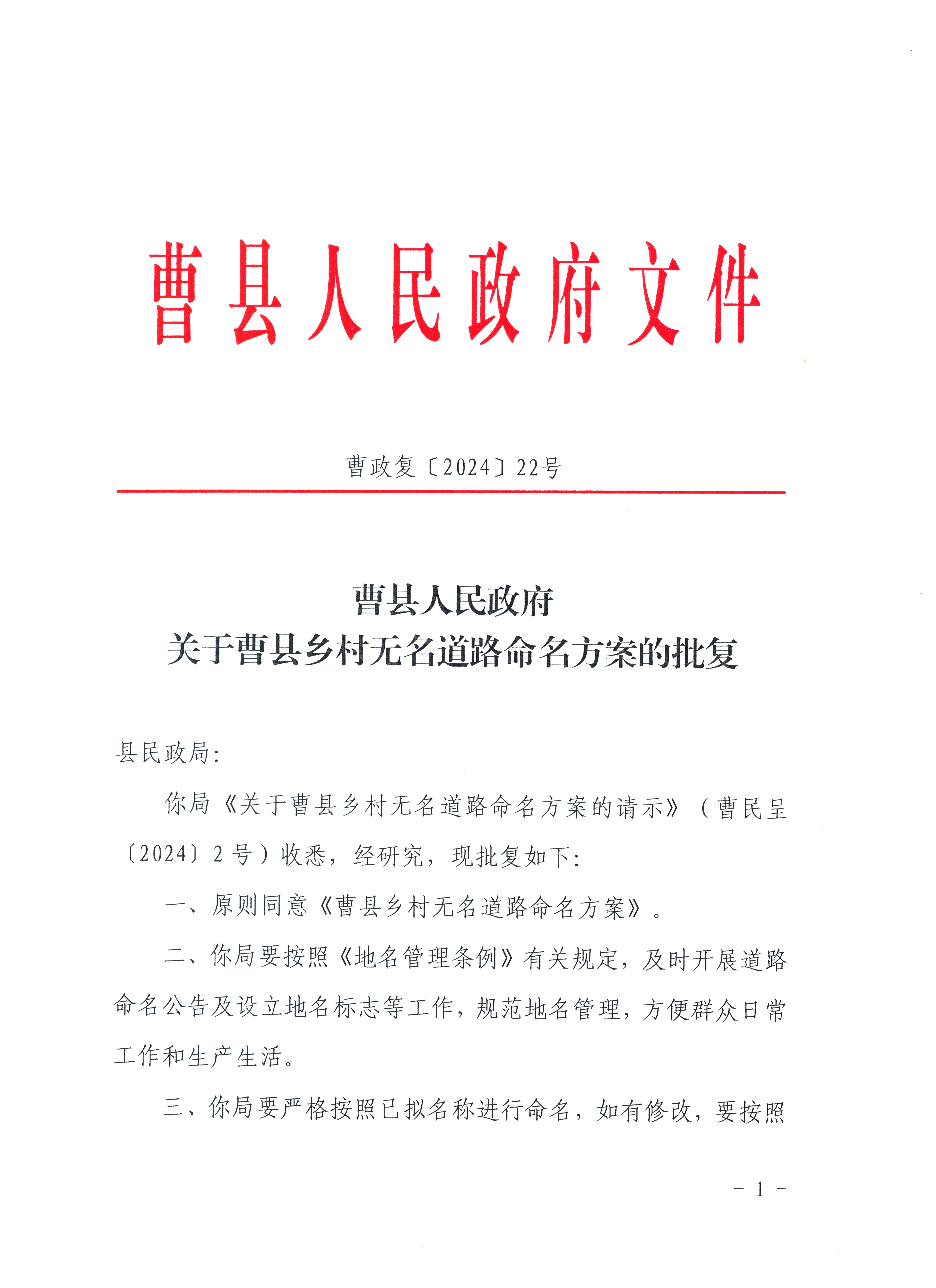 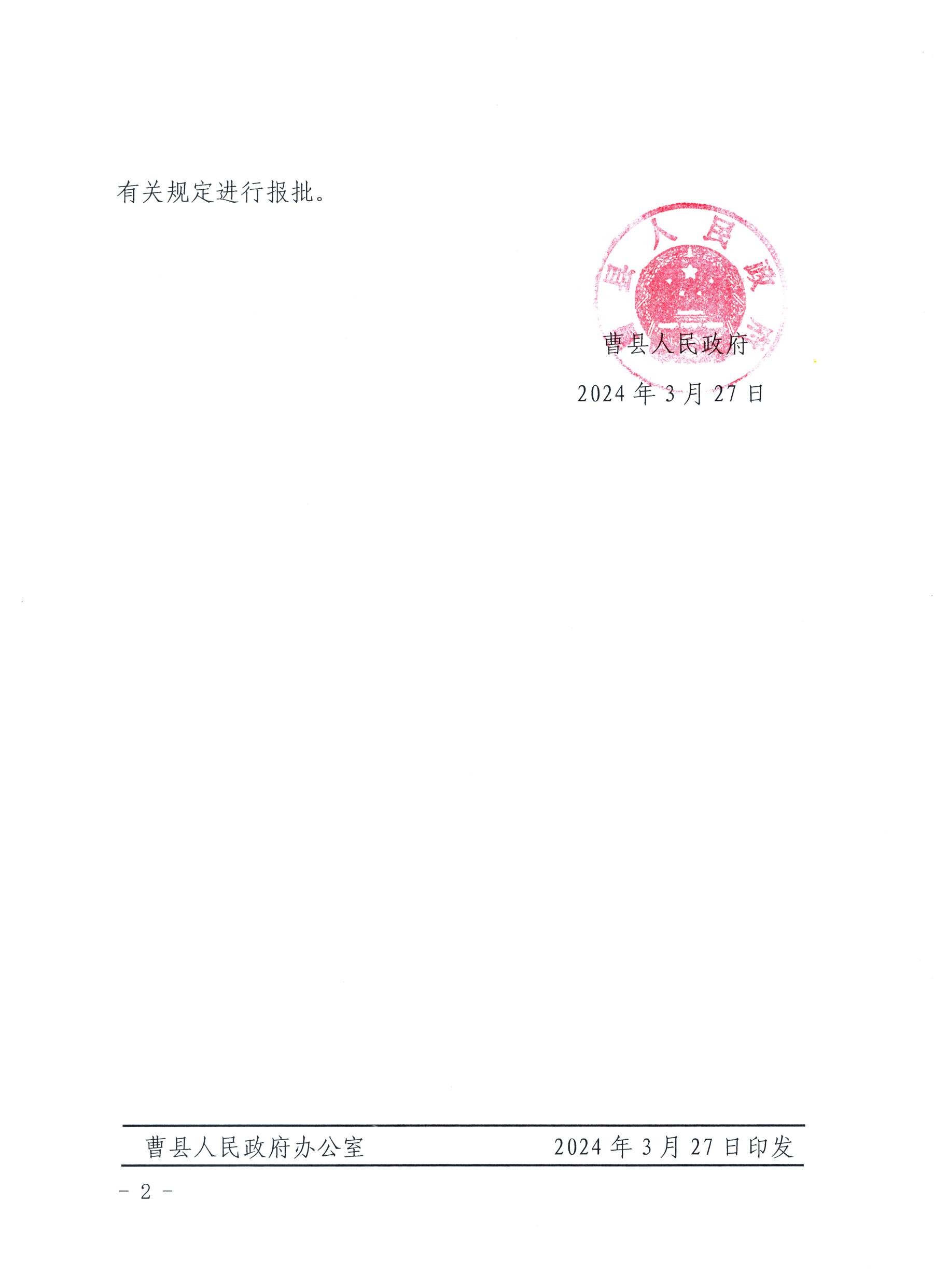 大集镇乡村道路命名一览表阎店楼镇乡村道路命名一览表普连集镇乡村道路命名一览表王集镇乡村道路命名一览表青菏街道乡村道路命名一览表倪集街道乡村道路命名一览表安蔡楼镇乡村道路命名一览表常乐集镇乡村道路命名一览表侯集回族镇乡村道路命名一览表仵楼镇乡村道路命名一览表青堌集镇乡村道路命名一览表朱洪庙镇乡村道路命名一览表邵庄镇乡村道路命名一览表苏集镇乡村道路命名一览表序号所属镇道路拟命名原名走向长度(米)宽度(米)位    置起  点止  点道路性质名称来历含义1大集镇万桑路万桑路南北113809位于桑庄、贯穿陈河、丁楼、刘楼、孙庄、南街、东北街、徐庄、安庄、姚万楼。南起桑庄北至姚万楼跨村因贯穿大集镇南北，取两个村名的第一个字而得名2大集镇晋葛路晋葛路南北69906位于付海、贯穿付海、张庄、大寺、胡王庄、毛庄、葛楼。南起付海行政村的晋庙自然村北至葛楼跨村因贯穿东部片区，取两个村名的第一个字而得名3大集镇西外环西外环南北62904位于孙庄、贯穿孙庄、胡楼、徐庄、姚集。南起孙庄行政村的赵岗北至姚集跨村因贯穿大集西半部，取名为西外环。4大集镇阎青路阎青路东西48209位于阎店楼镇的杨双庙村、贯穿大集镇常庙、孙庄、刘楼、付海。西起阎店楼镇杨双庙村东到青堌集镇跨村因贯穿阎店楼镇和青堌集镇取两个镇名的第一个字而得名。5大集镇政通路政通路东西27356位于孙庄胡楼、贯穿胡楼、李八庄、张庄。西起胡搂东至张庄跨村因求政通人和得名，寓意大集镇政通人和。6大集镇阎大路阎大路东西43506位于阎店楼镇、贯穿西街、东街、大寺。西起西街东至大寺跨村因贯穿阎店楼镇和大集镇的大寺行政村取两个镇名的第一个字而得名。7大集镇姚殷路姚殷路东西66205位于姚集、贯穿姚集、李楼、葛楼、殷庙。西起姚集东至殷庙跨村因贯穿大集镇东西，取两个村名的第一个字而得名8大集镇文吴路文吴路东西101704位于文昌阁，贯穿文昌阁、安庄、郭洼。东起文昌阁西至郭洼行政村跨村因贯穿大集镇北部东西，取两个村名的第一个字而成（郭洼行政村的吴庄）9大集镇徐胡路徐胡路东西25104位于徐庄，贯穿徐庄、胡王庄。西起徐庄行政村的何庄东至胡王庄行政村的胡庄跨村因贯穿两个村庄，取两个村的第一个字而得名10大集镇火祝路火陈路东西21904位于陈河、贯穿陈河西阎店楼祝口村东至安蔡楼镇火神台村跨村因贯穿两个村庄，取两个村的第一个字而得名梁堤头镇乡村道路命名一览表梁堤头镇乡村道路命名一览表梁堤头镇乡村道路命名一览表梁堤头镇乡村道路命名一览表梁堤头镇乡村道路命名一览表梁堤头镇乡村道路命名一览表梁堤头镇乡村道路命名一览表梁堤头镇乡村道路命名一览表梁堤头镇乡村道路命名一览表梁堤头镇乡村道路命名一览表梁堤头镇乡村道路命名一览表梁堤头镇乡村道路命名一览表序号所属镇道路拟命名原名走向长度宽度位    置起点止点道路性质名称来历含义1梁堤头春华路南北10006位于袁楼村南北主道曹梁路后袁楼村路寓意春华秋实2梁堤头和谐路东西20006苗李村北菏商路朱洪庙范李村跨乡镇寓意乡亲和谐3梁堤头公社路东西10004贯穿梁东、梁西2个村菏商路梁西村西跨村原公社前路4梁堤头振兴路东西6205菏商路摄像头南路西菏商路梁南老村村路寓意乡村振兴5梁堤头顺河路南北24008位于北宋河东侧幸福路团结路跨村顺沿着河之路6梁堤头环镇路东西43010菏商路摄像头南，路东菏商路顺河路乡路缓解交通修建7梁堤头团结路东西18004菏商路摄像头北，路东菏商路杨集跨村寓意居民团结8梁堤头工业路东西37006贯穿梁南、拾家庄、邬庄村菏商路邬庄乡路工业聚集9梁堤头牧原路南北16004邬庄东侧牧原一厂牧原三厂乡路养殖地道路10梁堤头府东路南北150010镇政府东侧菏商路幸福路乡路政府东11梁堤头兴业路南北70010镇政府西侧菏商路新开街东头乡路兴旺产业之意12梁堤头幸福路东西200010贯穿夏庄、陈庄寨、周韦庄村菏商路周韦庄涵洞跨村寓意居民幸福13梁堤头新开北街东西50010夏庄村菏商路兴业路村路新建社区北边路14梁堤头新开南街东西50010夏庄村菏商路兴业路村路新建社区南边路15梁堤头府前路东西150010镇政府前菏商路陈庄寨村北乡路政府前16梁堤头闫潭路南北33004.4贯穿王楼、刘堤角、刘高台周韦庄涵洞刘高台跨村沿闫潭干线17梁堤头文明路南北24004.5周韦庄涵洞至拾家庄北团结路周韦庄涵洞拾家庄北团结路跨村寓意文明之路18梁堤头柳园西路南北25004贯穿北柳、南柳村梁南路梁职高西跨村原柳园19梁堤头柳园东路南北11004贯穿北柳、南柳村梁南路南柳东跨村原柳园20梁堤头回欣路南北25004.5贯穿回堤岗至郑庄寨梁南路郑庄寨跨村回堤岗欣欣向荣之间21梁堤头梁南路梁仵路东西48005贯穿陈棚、张庄、至刘高台陈棚刘高台跨乡镇因位于梁南之主要道路故名22梁堤头牡丹北路牡丹北路东西10008付庄村中心街菏商路付庄村西头村路因位于牡丹园北故名23梁堤头牡丹中路牡丹路东西18004安台村中心大街菏商路安台村西头村路因位于牡丹园中间路故名24梁堤头牡丹南路牡丹南路东西15004王庄村中心大街菏商路王庄村西头村路因位于牡丹园南故名25梁堤头梁农路东西54005贯穿祝口、后刘、郑庄寨村菏商路梁职高乡路位于原梁农中学得名26梁堤头刘杨路东西23004贯穿祝口、前刘村菏商路前刘村东跨村取两个村名的第一个字而得名27梁堤头新希望路东西24005黄河故道北侧菏商路新好农牧村路寓意农牧有新希望发展之路28梁堤头故道路东西26004黄河故道北侧向西菏商路朱洪庙地界乡路紧邻黄河故道29梁堤头林场路东西30004.5贯穿祝口、冯庄、李庄村菏商路李庄村西跨村通往李庄林场30梁堤头学东路南北21006夏庄东夏庄村东刘辛集老村梁南路跨村学校东侧序号所属镇道路命名原名走向长度宽度位    置起点止点道路性质名称来历含义1阎店楼阎普路南北60005阎店楼村，李庄村，杨庄村，赵楼村，赵庄村，谢庄村，八里湾南起阎店楼村东头北至八里湾跨村取两个村名的第一个字而得名2阎店楼曹核路东西65004黄庄、王庄东起核桃园西至曹庄村跨村取两个村名的第一个字而得名3阎店楼阎魏路南北64004阎店楼卫生院，阎店楼村，练庄村，文庄村，赵白堂村，杨店村，魏庄寨南起阎店楼卫生院北至魏庄寨村跨村取两个村名的第一个字而得名4阎店楼赵袁路南北67005赵油坊村，尹黄庄村，木瓜园村，侯庄村，袁楼村南起赵油坊村北至袁楼村跨村取两个村名的第一个字而得名5阎店楼草湖路南北37004大陈庄、陈楼寨北起胡庄东头南至草楼集村跨村取两个村名的第一个字而得名（谐音）6阎店楼姜王路东北至西南39004王海村，酒店村，姜庄村东北起菏商路东边西南至姜庄村跨村取两个村名的第一个字而得名7阎店楼黄王路南北29004黄庄村，汪庄村，王黑楼村北起黄庄南至王黑楼跨村取两个村名的第一个字而得名8阎店楼望江路东西27005望北集、周庄村北、三合村、姜庄东起望北集西至姜庄跨村（谐音）取两个村名的第一个字而得名9阎店楼顺心路东西46004大堤，姜庄村，草楼集村东起菏商路（大堤）西至草楼集跨村寓意顺心顺意10阎店楼三王路东西43004东起王庄集，大陈庄，三官庙东起王庄集西至三官庙跨村取两个村名的第一个字而得名11阎店楼阎大路东西81006蒋庄，阎店楼，万柳，王黑楼，纪楼东起蒋庄西至纪楼跨村取两个村名的第一个字而得名12阎店楼代土路东西33004代庄，张洼，汪庄，土山集东起代庄西至土山集跨村取两个村名的第一个字而得名13阎店楼利民路东西78006徐庄东起木瓜园北地西至曹邵路跨村寓意利国利民14阎店楼赵马路东西28004东起马路咀，赵田庄，赵楼西起马路咀东至赵楼跨村取两个村名的第一个字而得名15阎店楼园区路东西51006贯穿整个阎店楼现代工业产业园东起园区东门西至土山集跨村由于园区而得名16阎店楼张杨路东西20004东起张集，袁楼，王楼，谢庄，杨庄（磐石街道路庄行政村杨庄）东起张集西至杨庄跨村取两个村名的第一个字而得名17阎店楼火赵路东西3000小赵庄、王庄、王堂、魏庄寨、火神庙东起小赵庄西至火神庙跨村取两个村名的第一个字而得名序号所属镇道路拟命名原名走向长度宽度位    置起点止点道路性质名称来历含义1普连集镇经十路南北93007位于普连集村，贯穿袁新庄、柳园普连集村、贾庄村、苗口、武平楼村6个村南起武平楼南北至火神台路跨村因南北走向，取经维度之意2普连集镇平三南路南北60605位于鲁村店村，贯穿鲁村店村、朱高庄村、东祝奶庙、西祝奶庙、张沈堂村、武堂村6个村南起鲁村店北至枣曹路跨村因贯穿平王庄、三官庙等村，国道以南3普连集镇平三北路南北32305位于东王庄村，贯穿东王庄村、代楼村、三官庙村、火神台村4个村南起枣曹路北至火神台路跨村因贯穿平王庄、三官庙等村，国道以北4普连集镇火神台路东西38004位于火神台村，贯穿火神台村、司庙村、大王集村3个村东起火神台西至大王集跨村因贯穿火神台村、等村，以村名命5普连集镇工业一路东西23008位于工业区东起大王集西至顺堤路园区路因位于工业园区内而命名6普连集镇顺堤路东西32008位于工业区北东起青菏路西至山东路园区路因顺红卫河大堤而命名7普连集镇兴达路东西27008位于工业区东起大王集西至顺堤路园区路寓意兴旺发达8普连集镇张庄路东西38008位于工业区东起甄楼西西至山东路园区路原张庄村原址道路而命名9普连集镇顺福路南北7006位于工业区南起张庄路北至兴达路园区路寓意一帆风顺10普连集镇工业路南北7006位于工业区南起普连大道北至工业1路园区路因位于工业园区内而命名11普连集镇工业二路南北12006位于工业区南起张庄路北至工业一路园区路因位于工业园区内而命名12普连集镇工业三路南北5006位于工业区南起兴达路北至工业一路园区路因位于工业园区内而命名13普连集镇张大路南北24003.5位于前张庄村，贯穿张庄村、甄楼村、大王集村3个村南起前张庄村北至大王集跨村因贯穿张庄村、甄楼村、大王集村3个村，以村命名14普连集镇甄代路东西72004位于代楼村东，贯穿代楼村、庞庙村、后刘庄、甄楼4个村东起代楼西至甄楼跨村贯穿代楼村、庞庙村、后刘庄、甄楼4个村，以村命名15普连集镇魏三西路东西16005位于徐集，贯穿毛村、魏村2个村东起工业路西至山东路跨村因临近纬山路西而命名（谐音）16普连集镇普连大道西路东西13008位于光电西区东起青菏路西至工业路园区路位于普连集园区内，故名17普连集镇普连大道东路东西13008位于孵化园区东起孵化园东侧（张大路）西至青菏路园区路位于普连集园区内，故名18普连集镇魏三路东西39004位于东王庄，贯穿东王庄村、西王庄村、前刘庄、前张庄4个村东起东王庄西至前张庄跨村因东起平山路到西至魏庄而命名19普连集镇徐集路东西14004位于徐集村，贯穿毛庄村、徐集村2个村东起毛庄西至山东路跨村以村庄命名20普连集镇文化路南北26004位于李楼寨村，贯穿李楼寨村、毛庄村2个村南起李楼寨北至毛庄跨村寓意给民村带来智慧21普连集镇平安路东西16004位于张堂村，贯穿东李楼村、宋楼村2个村东起青菏路西至宋楼跨村寓意平安无事，安全可靠22普连集镇富民路东西29004位于李楼寨村东起青菏路西至山东路村道寓意致富有道，幸福美满23普连集镇兴华路南北27004位于钟口村，贯穿二十里铺村、刘堂村、曹庄、任庄4个村南起枣曹路北至任庄纬三路跨村寓意兴旺繁华24普连集镇和谐路南北26004位于赵菜园村，贯穿瓦屋里村、前尹楼村、后尹楼3个村南起枣曹路北至后尹楼纬三路跨村寓意社会和谐，生活幸福25普连集镇普夏路东西30004位于祝奶庙村，贯穿夏楼、东沈堂、西沈堂村、普连集村4个村东起普连集东环路西至夏楼跨村因贯穿夏楼、普连集村，以村名命名26普连集镇普祝路东西23004位于祝奶庙村，贯穿东祝奶庙、西祝奶庙、牛庄村、管楼4个村东起东祝奶庙西至普连集跨村贯穿东祝奶庙、普连集村，以村名命名27普连集镇普苗路南北12004位于苗口村，贯穿苗口、张庄村2个村南起苗口村北至普连集村跨村因贯穿苗口、普连集村，以村名命名28普连集镇普葛路南北39004位于葛河村，贯穿葛河村、武平楼村、苗口村、张庄村4个村南起葛河村北至普连集村跨村因贯穿葛河、普连集村，以村名命名29普连集镇路口路东西16003.8位于路口村东起苗口村（经十路）西至路口村（青岛北路）村道以村命名30普连集镇苗口路东西24003.8位于苗口村东起朱高庄桥（平山路）西至苗口村（经十路）村道以村命名31普连集镇团结路东西20003.5位于潘陈庄东，贯穿潘陈庄村、王双庙2个村东起陈庄村西至苗口村南跨村贯穿苗楼行政村二个自然村，寓意村村团结，亲如一家。32普连集镇高郗路东西32004位于郗庄村东，贯穿郗庄村、后苗庄村、李庄、苗楼、朱高庄5个村东起郗庄东西至朱高庄跨村因贯穿高庄、郗庄村，以村名命名33普连集镇民心路南北22004位于苗楼陈庄村，贯穿陈庄村、苗楼村、王楼村、东祝奶村4个村南起苗楼陈庄村北至祝奶庙张庄村跨村寓意村民团结一心发展致富34普连集镇田郗路东西72007位于郗庄村东，贯穿郗庄村、朱庙村、鲁村店、武平楼、武陈楼、岳庄6个村东起郗庄西至岳庄跨村因贯穿田油坊、郗庄村，以村名命名35普连集镇华清路南北23004位于郗庄张河村，贯穿张河村、郗庄村、赵堤口村3个村南起张河村北至赵堤口村跨村寓意乐观积极志在四方36普连集镇和平路东西27004位于平王庄到葛河村东起平王庄西至葛河跨村寓意社会和谐，安宁祥和37普连集镇幸福路南北14004位于平王庄牛店，贯穿包庄、牛店村2个村南起白化河桥北至牛店跨村寓意家庭美满，生活幸福38普连集镇致富路东西7004位于普连集村东起东环路西至枣曹路村道寓意致富有道，生活美满39普连集镇兴旺路南北8004位于普连集村南起南环路北至枣曹路村道寓意居民兴旺繁荣40普连集镇发展路南北3004位于普连集村南起枣曹路北至北环路村道寓意农民企业发展迅速41普连集镇南环路东西7004位于普连集村东起东环路西至经十路村道因位于普连集镇驻地南而命名42普连集镇东环路南北13004位于普连集村南起南环路北至枣曹路村道因位于普连集镇驻地东而命名43普连集镇北环路东西7004位于普连集村东起枣曹路西至经十路村道因位于普连集镇驻地北而命名序号所属镇道路拟命名原名走向长度宽度位    置起点止点道路性质名称来历含义1王集镇梁郭路东西3004位于梁庙，吴庄，白付庄，朱庄，郭庙西起西梁庙东至郭庙跨村取两个村名的第一个字而得名2王集镇邵张路南北25004位于邵庄，张庄北起邵庄南至回民张庄跨村取两个村名的第一个字而得名3王集镇邵曹路南北40004位于邵庄，曹白庄北起邵庄南至曹白庄跨村取两个村名的第一个字而得名4王集镇双刘路南北50004位于双铺，郭庙，刘菜园南起双铺北至刘菜园跨村取两个村名的第一个字而得名5王集镇蒋梁路东西30004位于曹安路，蒋庄，后梁庄西起曹安路东至后梁庄跨村取两个村名的第一个字而得名6王集镇瑞祥路东西4004位于丁庄，何屯，张庄寨东起丁庄西至张庄寨跨村寓意瑞安祥和7王集镇福源路东西12004位于刘菜园，郭庙东起侯集栾庄西至郭庙跨村寓意幸福源源流长8王集镇和平路南北40004位于季集，杜庄，袁白庄，苏楼，施河5个村南至季集北至施河跨村寓意和和平平9王集镇李庄大街东西10004位于李庄中心大街东至李庄村东头西至张仝路跨村因位于李庄社区中心而得名10王集镇张店大街东西10004位于张店中心街东起精品街西至街内跨村因村名而得名11王集镇人民路东西10004位于张店村北东起精品街西至团结河跨村寓意人民大团结12王集镇府南路东西10004位于张店村北，南临泰和社区东起精品街西至团结河跨村因位于镇政府南而得名13王集镇滨河大街南北6004位于徐楼小学西南至张店村北至曹王路跨村因临近小河故名14王集镇府西路南北6004位于王庄村东南至张店村北至曹王路跨村因位于镇政府西而得名15王集镇祥和路南北55004贯穿张白庄，白楼，刘一庄，杨店，张庄寨，窦庄6个村南起张白庄北至窦庄跨村寓意祥祥和和16王集镇齐白路南北27007位于齐王庙西，贯穿徐新庄，王雷庄，白老家4个村南起齐王庙北至白老家跨村取两个村名的第一个字而得名17王集镇富民路东西17004位于张庄寨芦寨之间东起张庄寨西至芦寨跨村寓意富树居民18王集镇福康路南北20004位于张庄寨季集之间北至张庄寨南至季集跨村幸福安康之意19王集镇团结路东西9604位于王雷庄白楼之间东起王雷庄西至白楼跨村寓意人民团结20王集镇惠民路东西14004位于苏楼张庄寨之间东起苏楼西至张庄寨跨村寓意政策优惠居民之意曹城街道乡村道路命名一览表魏湾镇乡村道路命名一览表曹城街道乡村道路命名一览表魏湾镇乡村道路命名一览表曹城街道乡村道路命名一览表魏湾镇乡村道路命名一览表曹城街道乡村道路命名一览表魏湾镇乡村道路命名一览表曹城街道乡村道路命名一览表魏湾镇乡村道路命名一览表曹城街道乡村道路命名一览表魏湾镇乡村道路命名一览表曹城街道乡村道路命名一览表魏湾镇乡村道路命名一览表曹城街道乡村道路命名一览表魏湾镇乡村道路命名一览表曹城街道乡村道路命名一览表魏湾镇乡村道路命名一览表曹城街道乡村道路命名一览表魏湾镇乡村道路命名一览表曹城街道乡村道路命名一览表魏湾镇乡村道路命名一览表曹城街道乡村道路命名一览表魏湾镇乡村道路命名一览表曹城街道乡村道路命名一览表魏湾镇乡村道路命名一览表序号所属镇道路拟命名原名走向长度千米宽度位    置起点止点道路名称来历含义序号所属镇道路拟命名原名走向长度千米宽度位    置起点止点性质名称来历含义1魏湾镇代李路代李路南北9.35位于陈彩庄中，贯穿复兴社区，申庄寨村，崔楼村，杨楼村，代老家村北起陈彩庄南至代老家跨村因贯穿多个村庄，取两村名的第一个字而成2魏湾镇曹王路南北4.64位于王泽铺村中，贯穿蔡洼，曹新庄村北起王泽铺南至曹新庄跨村取两村名的第一个字而成3魏湾镇陈荣路南北44位于郭庄寨村西，贯穿东董庄，陈门森北起郭庄寨西南至许单路跨村取两村名的第一个字而成4魏湾镇焦郑路南北3.64位于郑集村中，贯穿石庄村，焦楼村北起郑集村南至焦楼村跨村取两村名的第一个字而成5魏湾镇朱荣路东西2.44位于瓦屋杨村，贯穿刘庄村，大赵庄村西起朱韩店东至砖庙镇荣庄村跨村取两村名的第一个字而成6魏湾镇焦司路南北6.24位于司庄村，陈胡同村，程庄村，焦李村北起司庄村南至焦李跨村取两村名的第一个字而成7魏湾镇赵武路南北10.34位于大赵庄村，贯穿周菜园村，乔杨庄村，林庄村，魏湾村，闫楼村，武坡楼村，武常寨村北起大赵庄南至武常寨跨村取两村名的第一个字而成8魏湾镇花园路南北3.54位于户花园村，贯穿张康村，韩庄村，朱洼村北起户花园南至朱洼跨村取两村名的第一个字而成9魏湾镇前安路南北2.14位于前汪楼村，贯穿后汪楼村，李岔楼村南起前往楼北至王安村跨村取两村名的第一个字而成8魏湾镇碾李路东西3.44位于李岔楼村，任堂村，碾董村西起李岔楼东至碾董跨村取两村名的第一个字而成9魏湾镇楸荷路便民路东西12.65位于戴老家村，贯穿焦楼村，郑庄村，焦李村，张菜园村，崔庞庄村，张康村东起戴老家西至张康跨村因道路两侧全部栽的都是楸树和荷花而得名10魏湾镇魏申路魏申路东西7.15位于魏湾村，贯穿林庄村，陈胡同村，薛庄村，朱新庄村，东董庄村，王泽铺村，申庄寨村西起魏湾东至申庄寨跨村取两村名的第一个字而成11魏湾镇后李路东西3.75位于李楼村，贯穿李楼村，鲁道口村，后汪楼村东起李楼村西至后汪楼村跨村取两村名的第一个字而成12魏湾镇魏南路南北3.94位于魏湾村，贯穿南董庄，张菜园北起魏湾村南至张菜园跨村取两村名的第一个字而成序号所属街道道路拟命名原名走向长度宽度位    置起点止点道路性质名称来历含义1青菏街道民富路东西44004贯穿前张庄、岳楼、岳店、石楼 4个村东起山东路西至前张庄跨村因致富寓意得名，寓意村民发家致富。2青菏街道光明路南北49004贯穿张店、郜路嘴、莘北、莘西4个村南起莘西北至张店跨村因乡村振兴寓意得名，寓意前途光明。3青菏街道山青路东西51004贯穿陈庄、郜路嘴、张大庄、邢庄、郜堌堆5个村东起郜堌堆西至陈庄跨村依据村民日常叫法而得名4青菏街道青祝路南北40004贯穿张菜园、邢庄、祝庄3个村南起220国道北至张菜园跨村依据村民日常叫法而得名5青菏街道沿河路东西22004沿白花河路东起昆仑山路西至兰场跨村依据村民日常叫法而得名6青菏街道卢王路南北15004贯穿卢寨、王庄2个村南起王庄村南北至汉江路跨村依据村民日常叫法而得名7青菏街道武青路东西20004位于张岗、贯穿王庄、前武村南东起前武西至青岛路跨村依据村民日常叫法而得名孙老家镇乡村道路命名一览表青岗集镇乡村道路命名一览表青岗集镇乡村道路命名一览表青岗集镇乡村道路命名一览表青岗集镇乡村道路命名一览表青岗集镇乡村道路命名一览表青岗集镇乡村道路命名一览表青岗集镇乡村道路命名一览表青岗集镇乡村道路命名一览表青岗集镇乡村道路命名一览表青岗集镇乡村道路命名一览表青岗集镇乡村道路命名一览表青岗集镇乡村道路命名一览表青岗集镇乡村道路命名一览表序号所属镇道路拟命名原名走向长度宽度位    置起点止点道路
性质名称来历含义1青岗集平安路南北20004申楼十字路口经申楼至蔡堂南起岗韩路申楼十字路口北至蔡堂不跨村因吉祥寓意得名，寓意村民平平安安。2青岗集迎阳路南北30004岗韩路北经孙海东头、蔡庄至张志高南起岗韩路孙海村东北至张志高跨村南北走向，地势开阔，东面迎来阳光。3青岗集财富路南北15005孙海东岗韩路至荣菜园邓庄北起岗韩路南至荣菜园邓庄跨村南部为荣菜园，荣华富贵，北部为申楼集市财富的象征。4青岗集顺福路南北15005李胡同至砖庙大李庄北起李胡同西南至砖庙大李庄跨村     寓意居民幸福，顺心如意。5青岗集金山路南北20004岗韩路向北经李满洲至韩集镇杨集村南起李满洲村南岗韩路北至韩集镇杨集村跨村因湖北金山磷肥厂赞助所修之路。6青岗集曹江路南北20006位于曹南山南至江楼北起曹南山南至江楼跨村因贯穿两个村庄，取两个村的第一个字而得名7青岗集新福路东西25007后江楼至断哭庙东起后江楼西至断哭庙跨村后江楼原名为李新庄，向西新修的大路，寓意人民幸福安康。8青岗集彬桥路南北20006位于李尚彬、徐桥向北至社区南起李尚彬西、徐桥东北至岗韩路跨村岗韩路通往徐桥、李尚彬两个自然村。9青岗集顺福路东西25007郑张路向西经李尚彬后街、徐桥至武郭路东至郑张路西至武郭路跨村寓意人民顺心幸福之路。10青岗集范高路东西25004位于郭花园范庄经后张庄至高庙东至范庄西至高庙跨村因贯穿两个村庄，取两个村的第一个字而得名。11青岗集蔡金路东西30005土地庙西头向西经蔡庄至金管吕东至土地庙西至金庄跨村因贯穿两个村庄，取两个村的第一个字而得名12青岗集李张路南北60006李集北岗韩路向北经戚庄、何姚庄至张大王庙南起李集北至张大王庙跨村因贯穿两个村庄，取两个村的第一个字而得名13青岗集张郭路东西25005位于张大庙经孙集史庄至郭老家西青邵路西起张大庙青邵路跨村因贯穿两个村庄，取两个村的
第一个字而得名14青岗集潘高路南北50005潘井东头向南经田楼、史庄、崔耿庄至高庙北起潘井村南至高庙跨村取两个村名的第一个字而得名。15青岗集张丁路南北20005张大庙东头向南至丁庄砖庙界北起张大庙村东南至丁庄跨村取两个村的第一个字而得名。16青岗集张顺路东西25005位于张大庙至袁大庙至李进士东起张大庙西至李进士跨村取张大庙第一个字到李进士
顺心如意之路。17青岗集富民路东西25005位于丁庄经崔耿庄至青邵路西起丁庄东至青邵路不跨村寓意致富有道，幸福美满。18青岗集连苗路东西15005位于连庄、前郭老家、苗庄至武郭路西起连庄东至武郭路不跨村因贯穿两个村庄，取两个村的第一个字而得名。19青岗集石冉路东西15005位于石堂至冉庄东起石堂西至冉庄村西青邵路不跨村因贯穿两个村庄，取两个村的第一个字而得名。20青岗集新红路南北15005新王庄东头至红庙北起新王庄南至红庙跨村因贯穿两个村庄，取两个村的第一个字而得名。21青岗集新赵路南北20005新王庄村中向北至赵庄南起新王庄北至赵庄跨村因贯穿两个村庄，取两个村的第一个字而得名。22青岗集金葡南路南北35006应急办向南经郭楼赵庄、齐庄西头至李士行北起岗韩路南至李士行跨村因岗韩路北通到万亩葡萄园为金葡路，
此路位于岗韩路南，与金葡路是一条路，
故名金葡南路。23青岗集费朱路南北10005费庄至朱庄路北起费庄南至朱庄不跨村因贯穿两个村庄，取两个村的第一个字而得名。24青岗集丰收路东西25005刘庄村南向东经程庄至费庄西起临商路东至费庄不跨村寓意人民丰产丰收。25青岗集宗李路东西20005临商路经宗庄至李庄西起临商路东至李庄不跨村因贯穿两个村庄，取两个村的第一个字而得名。26青岗集宗田路南北10005宗庄至田庄南起宗庄北至田庄不跨村因贯穿两个村庄，取两个村的第一个字而得名。27青岗集光明路东西20005位于燕城集张庄、李水口东起临商路西至李水口不跨村寓意通向光明之路。28青岗集郭张路东西20005大郭庄至张阁西起大郭庄东至东风张阁村跨村因贯穿两个村庄，取两个村的第一个字而得名。29青岗集东风路东西20006位于临商路加油站南经丁楼至东风张阁村西起临商路东至东风张阁村跨村220国道通往东风行政村。30青岗集幸福路东西80010位于青岗社区西起商业街东至幸福河不跨村寓意社区人民安居乐业幸福安康。31青岗集滨河路南北10008位于青岗社区南起岗韩路北至金银花路不跨村社区东边濒临幸福河。32青岗集金花路南北10008位于青岗社区内西部南起岗韩路北至顺河南路不跨村社区内部向北通往金银花路。33青岗集银花路南北10008位于青岗社区内东部南起岗韩路北至顺河南路不跨村社区内部向北通往金银花路。34青岗集康养路东西8008位于青岗社区西起敬老院东至幸福河不跨村幸福河向西通往康养敬老院。35青岗集振兴路东西300010位于青岗社区向东至金葡路西起商业街北头东至金葡路跨村由金葡路通向社区振兴车间。36青岗集育才路南北2008位于青岗社区内南起幸福路北至幼儿园、小学不跨村通向社区中心小学和幼儿园。37青岗集  福康路东西20005李进士经荣菜园至沙河李司庄东起李进士西至司庄跨村寓意幸福安康之意38青岗集博雅路东西10005青岗集村十字路口至顺河路与金银花路交界处西起青岗集老隅首东至二坡河不跨村寓意人民胸怀宽广，举止文雅。序号所属街道道路拟命名原名走向长度宽度位    置起点止点道路性质地名来历和含义1倪集街道府东路南北53004位于刘桥村，贯穿安庄村、张胡同村、魏庄村、潘堂4个村北起刘桥村南至潘堂村跨村因在政府驻地东而命名2倪集街道府西路南北51004位于倪集村，贯穿崔河村、石河村、后赵村、前赵4个村北起倪集村南至前赵村跨村因在政府驻地西而命名3倪集街道倪王路南北96006位于刘楼村，贯穿张梅庄村、油坊店村、宋炉庙村、赵庙村，程刘庄村、王吕集村、段庄7个村北起刘楼村南至段庄村跨村此路贯穿7个村，历史上百姓惯称倪王路4倪集街道府后路东西4504位于张胡同村，倪集村东起张胡同村西至倪楼跨村因在政府驻地后而命名5倪集街道府前街东西28004位于张胡同村，贯穿油坊店村、玉皇庙2个村东起张胡同村西至玉皇庙村跨村因在政府驻地前而命名6倪集街道致富路南北47004位于康庄村，贯穿岳庄村、肖河2个村北起康庄村南至肖河村跨村因岳庄村建有养牛场，寓意带领百姓致富7倪集街道林场路南北27004位于王堂村南起岗后刘北至后纪庙刘跨村因此村以往有倪集最大的一个林场，故名8倪集街道高楼路东西23004位于高楼、王庄东起高楼村西至王庄村跨村因贯穿高楼村全段得名9倪集街道余楼路东西14004位于岗西刘村、余楼村东起岗西刘西至余楼村跨村因贯穿余楼村全段得名序号所属镇道路拟命名原名走向长度宽度位    置起点止点道路性质名称来历含义1安蔡楼镇西外环路南北9406位于霍庄西，贯穿王善庄、霍庄霍庄王善庄跨村位于镇驻地西外环2安蔡楼镇北外环路东西31006西至霍庄，东至桑园，途径朱王庄、安蔡楼、王善庄霍庄桑园跨村位于镇驻地北外环3安蔡楼镇汉服街南北20016安蔡楼镇十字路口东50米路北路口东50米广场不跨村周围汉服商铺众多4安蔡楼镇胜利路西北90005南连王堂古南路，途径柏树园、高集刘楼、胡店、林庄至庄青路王堂古南路林庄庄青路跨村因吉祥寓意得名，寓意村民胜胜利利5安蔡楼镇大库路东西10004西至粮库路，东至青堌集、仵楼路青堌集高庄集跨村路经粮库6安蔡楼镇古南路南北18005位于古南医院，贯穿孟庄孟庄南至程楼跨村古营集到南园7安蔡楼镇高庄集大街东西25004位于高庄集行政村内东起赵楼村西至孟庄跨村高庄集主街8安蔡楼镇楚望路南北120004贯穿北街到南街楚天集望鲁集跨村因两村名头一个字而得名9安蔡楼镇顺利路东西5004位于东街村东起村东头西至大隅首跨村因吉祥寓意得名，寓意村民万事顺利10安蔡楼镇富民路南北4003.5位于东街村南起村南头北至北街村跨村因吉祥寓意得名，寓意村民富裕11安蔡楼镇富田路东西10004程楼，穿行程楼、程当庄、程庄、海子庄4个村东起苗庄西至黄庄跨村已故老革命冯富田，参加过抗日和解放战争12安蔡楼镇民族路东西25004张菜园东，贯穿北街、东街3个张菜园古南路西至东街跨村民族大团结之意13安蔡楼镇团结路东西26004贯穿安潘楼、西街、东街3个村古南路西至东街跨村寓意三村居民团结14安蔡楼镇梁武路东西18003.5位于梁庄北街、穿袁辛庄到武海村西起梁庄村东至武海村跨村梁庄村至武海村得名15安蔡楼镇唐武路东西21003.5位于唐菜园村东至武海村西起唐菜园东至武海村跨村唐菜园村至武海村得名序号所属镇道路拟命名原名走向长度宽度位    置起点止点道路性质名称来历含义1常乐集镇模范路南北49556位于李楼村西、贯穿三邱店、师庄、袁庄3个村北起李楼村南至袁庄村跨村因三邱店是为抗战模范村，故名2常乐集镇兴旺路东西22005位于袁庄村北，贯穿袁庄村、荒庄村、王相庄村3个村东起袁庄村西至王相庄村西跨村因该路路北有盛隆木业、凯振木业等规模企业，寓意产业兴旺3常乐集镇富民路南北10006位于王相庄村南，贯穿马楼村。北起王相庄南南至马楼村跨村寓意人民富裕，生活富足。4常乐集镇兴农路南北13005.5位于荒庄村中间，贯穿荒庄村、吕楼村2个村北起荒庄村南至吕楼村跨村因路过吕楼蔬菜大棚产业园，寓意农业兴旺。5常乐集镇昌乐路南北25006位于袁庄村中间，贯穿袁庄村、王凤郭村2个村北起袁庄村南至王凤郭跨村寓意产业昌盛、人民安居乐业。6常乐集镇米常路南北35006位于米庄村西，贯穿米庄村、李楼村、孙庄村3个村。北起米庄村南至常乐集村跨村因北起米庄南至常乐集村西而得名。7常乐集镇健康路南北47005位于常乐集村西，贯穿解庄村、任庄村、郭集村、新刘庄集村4个村北起常乐集村南至楼庄镇孙湾村北跨村因北起常乐集镇卫生院新院区而得名，寓意人民身体健康。8常乐集镇振兴路南北34006位于米庄村东。贯穿米庄村、白堂村、常乐集村3个村。北起濮新高速韩集出口南至常乐集村钟蔡路跨村因北起濮新高速韩集出口，为常乐集镇乡村振兴示范片区而得名，寓意乡村振兴，农业兴旺。9常乐集镇和谐路南北70006位于常乐集村中心。贯穿常乐集村、陈庄村、任庄村、宋庄村、刘尚玉村5个村北起常乐集村钟蔡路南至刘尚玉村南楼庄交界处跨村寓意各村共同努力，共建和谐社会，促进各村和谐发展。10常乐集镇	敬业路南北50006常刘庄村东。贯穿魏庄村、老君王村、耿集村、武庄村、张录村5个村北起常刘庄村东南至张录村南跨村寓意爱岗敬业。11常乐集镇焦花女路南北41006位于户庄村中心。贯穿户庄村、焦村庙村、郑庄村、刘楼村3个村北起户庄村南至刘楼村南跨村来源于焦村庙村宋朝孝女焦花故事：焦氏女孝亲哭燎麦。12常乐集镇将军路韩朱路南北37006位于后桥村东。贯穿后桥村、祁庄村、付庄村、朱尧村4个村。北起后桥村南至朱尧村跨村因祁庄村有抗联十一军军长祁致中将军而得名。13常乐集镇富桥路南北21006位于前桥村东。贯穿前桥村、中桥村、赵亭寺村、于庄村4个村南起前桥村北至于庄村跨村因所经过村都是后桥行政村，后桥行政村包括前桥、中桥、后桥因此而得名，寓意桥上村民富裕兴旺。14常乐集镇吉祥路东西23006位于刘庄集村西。贯穿老刘庄集村、赵庄村、刘尚玉村3个村东起刘尚玉村西至刘庄集村跨村因吉祥寓意得名，寓意村民顺心顺意。15常乐集镇崇文路东西12005.5位于常刘庄村中心。贯穿常刘庄村、东孙庄村、高胡同村3个村西起常刘庄村东东至高胡同村跨村寓意崇文尚德，居民有“自己管理自己”的自治能力16常乐集镇厚德路东西21006位于常乐集村北。贯穿北环路、高菜园村、高胡同村2个村西起常乐集村西环路东至高胡同村跨村人人有容人之德，感恩生活在和平的祖国17常乐集镇旺牛路南北34006位于高菜园村西。贯穿常庄村、冯庄村、韩集镇朱胡同村3个村庄南起常庄村北至庄青路跨村因常庄村由牛背上的村庄之称而得名，寓意牛背村庄兴旺发达。18常乐集镇尚艺路东西17006位于沙土李村中心，贯穿沙土李村、陈庄村、汪庄村3个村东起沙土李村西至汪庄村跨村因沙土李村民自古就对经商、工匠、文艺等比较推崇，善于经商，长于演奏，木匠、砖匠、筛匠、弹匠等各类工匠都有，人人都是手艺人，故被群众称为“崇商尚艺”。因此得名尚艺村。19常乐集镇赵王路南北27005.5位于赵连城村南。贯穿赵连城村、董庄村、王炉村3个村北起赵连城村南至王炉村跨村因连接赵连城村和王炉村而得名。20常乐集镇青云路东西58006位于郭集村南。贯穿宋庄村、张录村、田代庄村、冯海村、王炉村5个村。西起郭集村南东至王炉村南跨村因青云寓意得名，寓意沿途各村各项事业青云直上。21常乐集镇金田路东西26006位于后郑村北、贯穿后郑村、付庄村、砖庙镇西田集村等西起后郑庄村东至砖庙南门跨村因该村进行了高标准农田改造，原来贫瘠的土地获得丰收，因此得名金田路。22常乐集镇孝善路东西30006位于焦村庙村中心，贯穿焦村庙村、耿集村、姚堂村、卞庄村4个村西起卞庄村东至焦村庙村跨村寓意群众都能有一个良好的家风及文化精神风尚23常乐集镇民康路东西19006位于焦村庙村东。贯穿前郑村、董庄村、朱尧村3个村西起焦村庙东至朱尧村跨村寓意人民群众幸福安康24常乐集镇润田路东西52006位于常乐集村南。原南环路及延伸段。西起常乐集镇卫生院新院区东至祁庄村跨村因路南有一条河流，寓意万物滋润的田地，故名25常乐集镇钟蔡路东西73009位于三邱店村南，贯穿三邱店村、常乐集村、常刘庄村、魏庄村、叉王庄村、户庄村、代庄村、冯楼村、后桥村、中桥村10个村东起中桥村西至三邱店村跨村因东起钟口西至庄寨蔡口而得名26常乐集镇旺农路东西17006位于姚庄村东，贯穿姚庄村、袁庄村2个村东起姚庄村西至袁庄村跨村因寓意而得名，寓意农业兴旺发达。27常乐集镇丰收路东西29006位于解庄村西。贯穿解庄村、赵楼村2个村东起解庄村西至赵楼村跨村寓意人民群众丰收富足，带给人民好的财运28常乐集镇英雄路东西22006位于常乐集村西，贯穿师庄村、赵堂村2个村东起常乐集村西至赵堂村跨村师庄村因在抗战中和抗美援朝中出现多名英雄人物，被称为“英雄故里”，因此得名英雄路。29常乐集镇牧歌路东西18006位于前鹿庙村南，贯穿李楼村。2个村东起李楼村西至前庙村南跨村因李楼村养殖青山羊而得名，寓意人民群众唱着歌谣养殖30常乐集镇鹿梁路南北10006位于后庙村西，贯穿后庙村、庄寨镇梁集村2个村南起后庙村北至梁集村跨村因南起鹿庙北至梁集而得名31常乐集镇望岳路东西8216位于西孙庄村北。贯穿西孙庄村、刘庄村2个村西起孙庄村东至刘庄村跨村因刘庄村路边主题墙绘为泰山迎客松，故而得名望岳路。32常乐集镇崛起路南北18006位于常乐集村中心街。贯穿常乐集村、白堂（董庄村）、西孙庄村3个村南起常乐集村北至孙庄村跨村因寓意得名，寓意沿途各村经济强势崛起，村民丰收康乐。得名崛起路。33常乐集镇昌盛路东西8235.5位于白堂村南。贯穿白堂村、董庄村2个村东起白堂村西至董庄村跨村因寓意得名，寓意繁荣兴盛。34常乐集镇兴隆路东西12006位于后郑村北。贯穿后郑村、张庄村、李庄村、朱庄村4个村东起后郑村西至朱庄村跨村因寓意得名，寓意兴旺隆盛。35常乐集镇昌达路南北44006位于刘楼村西。贯穿刘楼村、后汪楼村、前汪楼村。北起刘楼村南至汪楼村跨村因寓意得名，寓意兴旺发达，群众生活安康。序号所属镇道路拟命名原名走向长度宽度位    置起点止点道路性质名称来历和含义1侯集镇侯陈路南北60005.5贯穿侯集、袁牛庄、回楼、胡楼南起侯集北至陈集跨镇因连侯集和陈集而得名2侯集镇邱冉路南北60004贯穿邱庄、侯集、北沙楼、西赵庄、胡楼、冉楼南起邱庄北至冉楼跨村因连邱庄和冉楼而得名3侯集镇张郜路东西40004贯穿郜黄庄，邢庙，张双庙3个村东起郜黄庄西至张双庙跨村因连郜黄庄和张双庙而成4侯集镇张梁路南北38605.5贯穿东张楼、智庄、梁堌堆南起东张楼北至梁堌堆跨村因连张楼和梁堌堆而得名5侯集镇殷赵路南北50005.5贯穿殷庄、智庄、魏楼、东赵庄南起殷庄北至东赵庄跨村因连殷庄和赵庄而得名6侯集镇梁闫路东西65005.5贯穿梁堌堆、西赵庄，闫庄3个村东起梁堌堆西至闫庄跨村因连梁堌堆和闫庄而得名7侯集镇六支沟路东西80004贯穿栾庄王堂卢胡同东起邵土楼西至栾庄跨村因延六支沟而修建故名8侯集镇都李路南北35004贯穿卢楼、李双庙、卢胡同、刘庄户、霍庄、姜庄、都庄南起都庄 北至卢楼跨村因连都庄和卢楼而得名9侯集镇振兴路南北20005位于周庄、贯穿周庄，邢庙北起周庄南至邢庙跨村寓意乡村振兴而得名10侯集镇侯王路南北25004位于西街，贯穿王花楼、谢楼、李庄南起西街北至李庄跨村因连侯集西街和李庄而得名11侯集镇三八路南北16004位于孟庄，贯穿孟庄，北起侯集 南至孙老跨镇因三月八日新修建而故名12侯集镇团结路东西25004贯穿姜庄，周庄东起姜庄西至周庄跨村寓意民族大团结故名13侯集镇侯郜路南北20005贯穿南街，郜黄庄村里南起郜黄庄北至南街跨村因连侯集和郜黄庄而得名14侯集镇西孟路东西20005贯穿西沙楼，卢庄，孟庄东起西沙楼西至孟庄跨村因连西沙楼至孟庄而得名序号所属镇道路拟命名原名走向长度宽度位    置起点止点道路性质名称来历含义1仵楼镇故道南路东西63004位于蒋场村，贯穿郭庄村、袁尧村、蒋场村、贯穿李庄村、周庄村、张楼6个村蒋场村张楼村跨村仵楼镇南邻黄河故道，以故道命名绕镇一周，具有深远的历史意义及带有广大群众的深切感情。2仵楼镇故道东路南北21004位于蒋场村东，贯穿蒋场村、南园村至太行堤蒋场村东太行堤跨村仵楼镇南邻黄河故道，以故道命名绕镇一周，具有深远的历史意义及带有广大群众的深切感情。3仵楼镇故道北路东西39004位于北郭楼村西，贯穿菜园李、北闫集3个村北郭楼村北闫集跨村仵楼镇南邻黄河故道，以故道命名绕镇一周，具有深远的历史意义及带有广大群众的深切感情。4仵楼镇故道西路南北14003.5位于张楼村，贯穿张楼村、北宋2个村张楼村北宋跨村仵楼镇南邻黄河故道，以故道命名绕镇一周，具有深远的历史意义及带有广大群众的深切感情。5仵楼镇府前路东西41004位于黄河故道东，贯穿南园村、徐庄2个村徐庄村黄河故道跨村此路在镇政府门前经过，在群众中已达成共识。6仵楼镇人民路南北77004位于山庄村，贯穿前油坊村、郭庄村、山庄、谢集村、尹庄村、南闫集村、菜园李村7个村前油坊菜园李跨村仵楼镇南北长，此路贯穿南北，穿越村庄较多，以人民路命名，贴合群众，符合民意。7仵楼镇梁南路东西77005位于梁堤头至105国道梁堤头105国道跨镇因从梁堤头到南李集而得名8仵楼镇明德路东西18004位于中张庄村，贯穿中张庄村、南闫集2个村中张庄南闫集跨村此路穿中张庄小学而过，希望学生们明德明志，好好读书，回报社会。9仵楼镇古仵路南北440006南园至古营集南园村古营集镇跨镇因此路从古营集到仵楼镇所得名10仵楼镇西联路南北23003.5位于郭楼村，贯穿郭楼村、李庄村、北宋3个村郭楼村北宋跨村因穿西联小学门前而过，且仵楼西部村庄密集，特征明显，特以西联路命名。序号所属镇道路拟命名原名走向长度宽度位    置起点止点道路性质名称来历含义1青堌集镇中心路东西19004位于孙庄村，贯穿张庄、孙庄、王堤口3个自然村东起105国道孙庄处西至闫谭引水干线孙庄闸跨村从3个自然村中间穿过2青堌集镇顺意路东西22004位于张王庄，贯穿小王庄，张庄集东起105国道西至张庄集跨村寓意村民顺心顺意3青堌集镇如意路南北10004位于张庄集村西，往南穿兰庄、刘胡同北起张庄集南至梁南路跨村寓意村民顺心如意4青堌集镇库前路南北16004位于屈庄村西，至张庄集村西南起梁南路北至张庄集堤口乡路环水库建成5青堌集镇青西路南北110004位于青堌集镇西部，贯穿玉帝庙、王堤头、孙庄、苗堤圈、吉李庄、老刘庄、刘辛庄、高庄8个村南起唐村、梁南路北至高庄闫青路跨村青堌集西部主要南北大路6青堌集镇水库南路东西30004位于105往西，贯穿玉帝庙、刘高台、李庄、兰庄、水库105国道玉帝庙处兰庄西水库跨村绕水库建设7青堌集镇水库北路东西3000,4位于105往西，贯穿张王庄、小王庄、张庄集、水库105国道张王庄处张庄集西水库出青堌集镇延伸到安蔡楼镇黄河李庄桥乡路绕水库建设8青堌集镇东顺路南北25004位于青堌集镇东，贯穿韦庄、刘楼、樊老家北起韦庄南至樊老家跨村位于东部，寓意村民顺顺利利9青堌集镇韦老家路南北15004位于青堌集镇东部，贯穿樊楼、东张楼、韦老家北起中华城南至韦老家跨村前往韦老家10青堌集镇樊老家路东西20004位于青堌集镇东部，贯穿东张楼、樊老家西起东张楼东至樊老家跨村前往樊老家11青堌集镇班庄路东西25004位于青堌集镇东部，贯穿小朱庄、班庄西起德商路东至105跨村途径班庄村12青堌集镇葛青路南北30004位于青堌集镇东部，贯穿东管区，东张楼、曾辛庄、姬胡庄，四合村，刘安庄，新民村懂，李袁庄西，葛台北起青堌集南至葛台跨村因连接青堌集和葛台而得名13青堌集镇吉胡路东西45004105国道往西，贯穿胡庄、吉李庄、宋楼、任庄，到吉黄庄胡庄吉黄庄北跨村因连接吉黄庄和胡庄而得名14青堌集镇吉阎路南北25004起点吉黄庄往北贯穿仵楼，朱庄，甘庄才庄村南起吉黄庄北至阎青路村跨村因连接吉黄庄和阎青路而得名15青堌集镇高唐路南北30004从高庄，贯穿于刘庄、刘辛、老刘庄村西、姬李庄、苗东、苗西，孙庄，梁楼，王堤头，玉帝庙，唐庄。高庄唐庄跨村因连接高庄和唐庄而得名16青堌集镇创业路东西60004东起四合村贯穿于、韩场、吕庄、孙庄东起四合村西至孙庄105国道跨村因路两侧企业较多，富有农民创业致富之意故名17青堌集镇柴庄南路南北29004位于小王庄，贯穿于赵大庄、韦集北起赵大庄南至吉黄庄跨村因位于柴庄村南而得名18青堌集镇富民路东西27004位于朱牌坊村，贯穿于朱牌坊、鲁楼、杜庄、袁庄东起朱牌坊西至袁庄跨村因路两侧以桐木加工为主，寓意富民19青堌集镇农耕路东西19004位于朱牌坊村，贯穿于朱牌坊、杜庄东起朱牌坊西至杜庄跨村因道路两侧多是农耕的良田20青堌集镇发展路南北6504位于朱牌坊村正街，至牧原肉食公司北起朱牌坊南至牧原公司寓意本村群众到牧原公司发展21青堌集镇兴牧路东西20004位于毛庄村西，贯穿于毛庄、朱牌坊、赵双楼、代楼、邱海东起邱海西至毛庄跨村牧原公司以毛庄、邱海、朱牌坊、赵双楼的老学校为基础，发展经济22青堌集镇幸福路东西16004位于朱牌坊村赵双楼北街，贯穿于赵双楼、邱海村陈庄西起赵双楼东至邱海村陈庄跨村为提高村民幸福指数，连接两村打造循环路线，村民可以散步、晨练23青堌集镇中心大街南北230010位于镇驻地，贯穿于南门、西南隅南、西南隅北、新街、侯楼、刘寨南起南门连接105国道北至刘寨村连接北环路跨村因处镇驻地中心位置24青堌集镇府前路东西21009位于镇驻地，贯穿于西南隅北、侯楼、刘寨西起西南隅北329省道东至刘寨连接242省道跨村因通过镇政府门前而得名25青堌集镇院前路东西15009位于镇驻地，贯穿于西南隅北、侯楼、刘寨西起西南隅北329省道东至刘寨连接242省道跨村因通过曹县第二人民医院门前而得名26青堌集镇中兴路东西15009位于镇驻地，贯穿于西南隅西、西南隅南、西南隅北、新街东起242省道西至329省道（庄青路）跨村位于镇驻地东西向中心位置27青堌集镇商业街东西6009位于镇驻地，贯穿于西南隅南、南门东起中心大街西至329省道（庄青路）商业气氛浓厚，两侧门市多28青堌集镇文化路南北15009位于镇驻地，贯穿于南门、西南隅南、西南隅西、西南隅北、侯楼南起南门北到镇政府门前跨村因通过镇中学，文化氛围浓厚29青堌集镇梁南路东西200007.5东起青堌集镇唐庄村105路口，贯穿于青堌集镇唐庄、刘集、兰庄、屈庄，仵楼镇赵庄、南元、北宋、张坝，进入梁堤头镇刘辛集、陈棚西至菏商路交叉口东起青堌集镇唐庄村105国道交叉口西至梁堤头镇菏商路交叉口跨镇因连接梁堤头镇和原南李集乡而得名30青堌集镇曾楼路东西20004贯穿于曾楼、赵堤口，西至105国道东起曾楼西至105国道赵堤口处跨村因贯穿曾楼行政村而得名31青堌集镇新民路东西30004贯穿于新民村、韩场、王柳圈，西至105国道姚庄处东起新民村西至105国道跨村以新民村村名而得名32青堌集镇古寺路南北27004贯穿于侯楼、曹李庄、鲁楼南起侯楼北至鲁楼跨村因靠近青堌寺而得名磐石街道乡村道路命名一览表磐石街道乡村道路命名一览表磐石街道乡村道路命名一览表磐石街道乡村道路命名一览表磐石街道乡村道路命名一览表磐石街道乡村道路命名一览表磐石街道乡村道路命名一览表磐石街道乡村道路命名一览表磐石街道乡村道路命名一览表磐石街道乡村道路命名一览表磐石街道乡村道路命名一览表磐石街道乡村道路命名一览表序号所属道路拟命名原名走向长度宽度位    置起点止点道路名称来历含义序号街道道路拟命名原名走向长度宽度位    置起点止点性质名称来历含义1磐石街道育才路南北40012位磐石中心小学与凤凰美食城之间北起闽江路南至钱塘江村内因磐石中心小学而得名2磐石街道隆义街隆义街南北18004老博宇中学西，位于东关南社区与沙果元社区之间北起珠江路南至淮河路跨村原政府批复路3磐石街道雁荡山路雁荡山路南北18008八一医院路口向南，位于东关南社区与沙果元社区之间北起珠江路南至淮河路跨村原政府批复路4磐石街道天润路东西15008南朱楼天润城小区内道路东起五台山路西至南朱楼回迁房村内因天润城小区得名5磐石街道永昌路赣江路延伸段东西5006赣江路东段延伸段东起京九铁路西至青岛路村内因“永世昌盛”寓意得名。6磐石街道天贺路南北15003.5东刘庄万岛加油站路口向北，经过东刘庄村苗庄到祝庄新村十里铺北起文明路南至东刘庄万岛加油站路口跨村谐音天边来客之意7磐石街道阳光路东西16004东刘庄班庄与柳园之间，跨越新东城路东起柳园村西西至蓝天路村内寓意阳光大道8磐石街道迎宾路东西8008位于新东城路与火车站涵洞之间东起新东城路西至京九铁路火车站涵洞村外寓意欢迎宾客9磐石街道蓝天路南北12003.5位于五里墩村马庄与东刘庄前石庄之间北起曹王路南至迎宾路跨村寓意环境美好10磐石街道苗庄大街东西5003.5东西向贯穿东刘庄村苗庄自然村。东起苗庄村东西至苗庄村西村内以村庄命名11磐石街道郝庄大街东西5003.5位于东刘庄村郝庄与孙花园之间东起郝庄孙花园西至新东城路村内以村庄命名12磐石街道工业园路东西50016磐石工业园区道路东起新东城路西至京九铁路村外因磐石工业园得名13磐石街道毛寨大街东西15004.5位于毛寨村中心大街，贯穿毛寨村东起普陀山路西至青岛南路村内因毛寨村得名14磐石街道路庄大道南北10004位于路庄中心，南至阎店楼镇魏庄寨北起八里湾公园路南至阎店楼镇魏庄寨村跨乡镇因位于路庄村内而得名。15磐石街道跃进路东西4004位于路庄与豆堂新村进士庄之间东起路庄西至进士庄跨村寓意社会经济大发展16磐石街道李谢路东西9005位于路庄村李庄与阎店楼镇王楼村谢庄之间西起东至阎店楼王楼村谢庄跨乡镇以两村名称取一字而得名17磐石街道魏进路南北10003.5位于进士庄与阎店楼镇魏庄寨之间北起进士庄南至阎店楼镇魏庄寨村跨乡镇以两村名称取一字而得名18磐石街道付王路南北10004位于南至阎店楼镇王庄村王堂北起八里湾公园路南至阎店楼镇王庄村王堂跨乡镇以两村名称取一字而得名19磐石街道杨庄大街东西4004位于路庄村杨庄村内东起路庄大道西至魏进路村内以村庄命名20磐石街道付庄大街东西4504位于路庄村付庄村内东起付王路西起路庄大道村内以村庄命名21磐石街道豆堂大街南北12004位于曹县技工学校西邻，豆堂村内北起漓江路南至豆堂村南头村内以村庄位置命名22磐石街道豆堂前街东西12004豆堂村内西起豆堂大街东至进士庄村内村内道路以村庄位置命名23磐石街道豆堂后街东西12004曹县技工学校南邻西起豆堂大街东至青岛路南段村内以村庄位置命名24磐石街道豆堂东街南北3003.5进士庄大街北起曹县技工学校南墙南至进士庄村内以村庄位置命名25磐石街道孙楼大道南北15004.5孙楼至崔庄北起迎宾大道北头南至孙楼村崔庄南头村内沿用历史村居名称。26磐石街道孙楼中心大街东西5004位于孙楼村内东起工业园西至孙楼村西头村内因位于孙楼中心得名27磐石街道王口大街南北22004位于许单路和迎宾大道之间北起许单路南至迎宾大道村内以村庄命名28磐石街道牛王庙中心大道东西18004王口、牛王庙、李堂、郝庄之间东起王口村西至新东城路跨村以村庄命名29磐石街道千楸路南北9003.5位于许单路和牛王庙村之间北起许单路南至牛王庙中心大道村内寓意千秋万代30磐石街道永鑫路南北9503.5位于牛王庙和王口村十二里河之间北起牛王庙中心大道南至迎宾大道跨村寓意长久的兴盛31磐石街道工业路东西18008跨郝庄、姚寨村姜楼、牛王庙、王口东起县第二污水处理厂西至新东城路跨村因临水处理厂而得名32磐石街道伟业路南北200016位于曹王路和四季河之间北起四季河桥南至曹王路村内因银香伟业集团得名33磐石街道兴才路东西60010位于京九铁路与东刘庄后石庄之间东起东刘庄村后石庄西至京九铁路涵洞村内因银香伟业集团得名34磐石街道幸福路东西60012银香伟业集团规划道路东起五里墩与苗庄地界西至京九铁路村内因银香伟业集团得名35磐石街道生态园路东西60010银香伟业集团规划道路东起五里墩村地界西至京九铁路村内因银香伟业集团得名36磐石街道书苑路东西60010银香伟业集团规划道路东起五里墩村地界西至京九铁路村内因银香伟业集团得名37磐石街道健康路东西60010银香伟业集团规划道路东起五里墩村地界西至京九铁路村内因银香伟业集团得名38磐石街道福民路南北8007沿京九铁路的围村路北起幸福路南至兴才路村内因银香伟业集团得名39磐石街道普阎路普阎路南北23004盖世物流向南，途径圣元环保（垃圾处理厂）至阎店楼谢庄北起迎宾大道南至阎店楼王楼村谢庄跨乡镇普连集通向阎店楼的老路40磐石街道便民路东西12504位于村内东西向主干道西起普阎路东至王苇坑村内因寓意便民得名。41磐石街道姚王路东西1250 3.5位于村内东西向次干道西起普阎路东至王苇坑村内取两村名而成42磐石街道安康路南北1300 5 贯穿姚寨、陈庄的南北路北起迎宾大道南至太行堤河（圣元环保）村内因寓意平安健康得名。43磐石街道迎丰路南北700 4 位于袁丰社区丰楼村内北起迎宾大道南至三桐中学初中部村内道路因喜迎丰收寓意得名44磐石街道文明路东西2500 4 西起青岛路，贯穿祝庄、十里铺至王集镇刘一庄东起王集镇刘一庄西至青岛路跨乡镇因乡村文明振兴得名45磐石街道富安路南北1500 4 位于祝庄村南起五里墩四季河桥北至青菏街道卢寨村跨乡镇寓意村民富贵安康46磐石街道平安路东西400 4 位于祝庄村东起创业路西至富安路村内寓意村民平平安安47磐石街道幸福路东西400 4 位于祝庄村东起创业路西至富安路村内寓意村民幸福美满48磐石街道创业路南北260 4 位于祝庄村南起文明路北至幸福路村内寓意万众创业49磐石街道致富路南北400 4 位于十里铺南起文明路北至清菏街道张岗村跨乡镇寓意村民共同致富50磐石街道中心街东西800 4 位于十里铺西起致富路东至东顺路村内因位于十里铺中心得名51磐石街道东顺路南北300 4 位于十里铺南起文明路北至清菏街道前武村跨乡镇寓意村民顺顺利利。52磐石街道十里铺前街东西800 4 位于十里铺西起致富路东至东顺路村内因位于十里铺前街得名楼庄镇乡村道路命名一览表楼庄镇乡村道路命名一览表楼庄镇乡村道路命名一览表楼庄镇乡村道路命名一览表楼庄镇乡村道路命名一览表楼庄镇乡村道路命名一览表楼庄镇乡村道路命名一览表楼庄镇乡村道路命名一览表楼庄镇乡村道路命名一览表楼庄镇乡村道路命名一览表楼庄镇乡村道路命名一览表楼庄镇乡村道路命名一览表楼庄镇乡村道路命名一览表序号所属镇道路拟命名原名走向长度宽度位    置起点止点道路性质名称来历含义1朱洪庙镇富源路东西8304位于付庄村北，贯穿北袁楼、付庄2个村东起付庄村东北西至北袁楼村西跨村因贯穿北袁楼、付庄，取“付”字谐音“富”，寓意富裕、财富，取“袁”字谐音“源”，寓意财富之源，因此得名。2朱洪庙镇兆源路南北11504位于北袁楼村南，贯穿北袁楼、赵辛庄2个村南起赵辛庄村西北北至北袁楼村跨村因贯穿北袁楼、赵辛庄，取“赵”字谐音“兆”，寓意好兆头，取“袁”字谐音“源”，寓意好事的源头，因此得名。3朱洪庙镇兆富路南北11604位于赵辛庄村东北，贯穿付庄、赵辛庄2个村南起赵辛庄村东北北至付庄村北跨村因道路贯穿付庄、赵辛庄，取“赵”字谐音“兆”，寓意好兆头和数量大，取“付”字谐音“富”，“兆富”寓意村民取得大的财富，因此得名。4朱洪庙镇致富路南北62004位于范李村东北，贯穿范李、魏窑、付庄3个村南起范李村东北至付庄村东北跨村因吉祥之意，寓意村民通过产业致富。5朱洪庙镇赵辛路东西34404位于赵辛庄村北，贯穿东赵集、赵辛庄2个村东起赵辛庄村东北西至东赵集村北跨村因此路主要经过赵辛庄，因此得名。6朱洪庙镇府北路南北26304位于刘楼村东，贯穿朱洪庙、郭庄、刘楼、后刘、东赵集5个村南起朱洪庙村十字大街北至东赵集村北跨村因此道路贯穿镇主要十字街北部村庄，因此得名。7朱洪庙镇后刘路东西20004位于后刘村，贯穿后刘1个村东起后刘村东西至后刘村西村内因道路贯穿位于后刘村，贯穿后刘一个村，因此得名。8朱洪庙镇刘楼路东西20504位于刘东、刘西村中间，贯穿刘东、刘西2个村东起刘东村东西至刘西村西跨村因刘东自然村和刘西自然村合并为刘楼行政村，贯穿村主大街，因此得名。9朱洪庙镇国缘路东西20004位于郭庄村南，贯穿郭庄、南袁楼2个村东起郭庄村东南西至南袁楼村东北跨村因道路贯穿郭庄、南袁楼，分别取两个村的“郭”谐音“国”、“袁”谐音“缘”，所以取“国缘”两字，寓意热爱祖国而得名。10朱洪庙镇仁缘路南北30704位于袁庄村卫生院西侧，贯穿袁庄、郭庄、刘楼、后刘、任庄5个村南起袁庄村卫生院西侧北至任庄村北跨村取任庄村的“任”谐音“仁”，袁庄村的“袁”谐音“缘”，寓意村民的仁义品质、珍惜缘分而得名。11朱洪庙镇南袁路南北30304位于袁庄村百草庄园东侧，贯穿袁庄、南袁楼、马庄、刘楼、后刘、任庄6个村南起袁庄村百草庄园东侧北至任庄村西跨村因道路贯穿袁庄、南袁楼、马庄、刘楼、后刘、任庄六个村，其中贯穿南袁楼整个村庄，因此得名。12朱洪庙镇和谐路曹梁路东西60007位于范李村、朱洪庙村、袁庄村中间，贯穿范李、朱洪庙、袁庄3个村东起范李村东西至袁庄村西跨村因取吉祥寓意，寓意“和为贵”，象征着共建“和谐社会”。原名“曹梁路”，是曹县到梁堤头的道路，易与“青菏路”混淆，因此更名。13朱洪庙镇府南路南北38705位于朱洪庙村正南，贯穿朱洪庙、邢庄、薄庄、陈李4个村南起陈李村南北至朱洪庙村十大大街跨村因朱洪庙镇于2020年7月撤乡建镇，故更名。14朱洪庙镇府东路南北53004位于朱洪庙村村东，贯穿朱洪庙、姜庄、文庄、李庄寨、李辛集5个村南起李辛集村南北至朱洪村东侧外贸路口跨村因朱洪庙镇于2020年7月撤乡建镇，故更名。序号所属镇道路   拟命名原名走向长度宽度位    置起点止点道路性质名称来历含义1邵庄镇曲王路南北77006位于王厂村，贯穿秦庄村、王集村、西贾村、胡老家村、季口5个村，至曲布口村北起王厂村南至曲庄村跨村因连接王厂和曲布口而取名曲王路2邵庄镇徐界路南北84006位于徐庄村西，贯穿郭庄村、邵庄村、姬庄村、曹窑村、程庄寨村5个村，至界牌集村北起徐庄村南至界牌集村跨村因连接徐庄和界牌集而起名徐界路3邵庄镇振兴路南北90006位于李寨村中，贯穿陈楼村、张屋村2个村，至鲁庄村北起李寨村南至鲁庄村跨村因位于邵庄镇政府东侧而取名振兴路4邵庄镇府前路东西94007位于仲堤圈村，贯穿靳庄、周场、邵庄大街、旗杆庄王集东起仲堤圈村西至闫集村跨村因位于邵庄镇政府前侧而取名府前路5邵庄镇安程路东西20006位于安庄村北，连接程庄寨村东起安庄村西至程庄寨村跨村因连接安庄村和程庄寨村而取名安程路6邵庄镇新村路东西33006位于安庄村南，贯穿程窑村、程庄村2个村，至胡菜园村东起安庄村西至胡菜园村跨村因安庄和胡菜园都是新农村而取名新村路7邵庄镇南工业路东西38006位于邵庄镇南，东接周场南曹邵路，西至王集村东起周场村曹邵路口西至王集村村路因位于邵庄镇南，沿途临近企业而取名南工业路8邵庄镇北工业路东西38006位于邵庄镇北，东接周场北曹邵路，西至王集村东起曹楼曹邵路口西至王集村村路因位于邵庄镇北，沿途临近企业而取名北工业路9邵庄镇曹周路东西20006位于曹庄西，至周场东东起曹庄村西至周场村村路因连接曹庄村和周场村而取名曹周路10邵庄镇英雄路东西70006位于郑庄村东，贯穿张庄村、前堤头村2个村，东至碱刘村东起碱刘村西至郑庄村烈士陵园跨村因王厂战斗遗址而取名英雄路11邵庄镇幸福路西南东北32006位于王厂村东北，途径徐庄，至北青山西南起王厂村至北青山村跨村因水库移民受益而取名幸福路12邵庄镇任袁路东西28005位于任庄村西，贯穿刘堤头村至袁场村东起任庄村西至袁场村跨村因连接任庄村和袁场村而取名任袁路13邵庄镇健康路东西30005位于邵庄镇中学前，贯穿邵庄村，青山南村至王集村邵庄中学王集村学校跨村因途径邵庄镇卫生院而取名健康路14邵庄镇李寨路东西10004.5位于东李寨园区至西李寨园区东起曹邵路西至徐界路村路因途径李寨蔬菜园区而取名李寨路15邵庄镇和谐路南北20004.5位于武庄新村，贯穿邵庄村，至袁庄村武庄袁庄跨村因武庄新村和袁庄蔬菜基地而取名和谐路16邵庄镇陈安路西北东南15004.5位于陈楼园区，贯穿刘庄，至安庄村陈楼安庄跨村因连接陈楼和安庄而取名陈安路17邵庄镇曹闫路东西50005位于曹庄村，贯穿郭庄，苑庄至闫集徐庄闫集跨村因连接曹庄和闫集而取名曹闫路18邵庄镇袁金路东西16004.5位于袁庄村中，西至金庄袁庄金庄村路因连接袁庄和金庄而取名袁金路19邵庄镇曹杜路东西32004位于曹窑西，贯穿小高庄，胡老家，至杜小楼曹窑杜小楼跨村因连接曹窑和杜小楼而取名曹杜路郑庄街道乡村道路命名一览表郑庄街道乡村道路命名一览表郑庄街道乡村道路命名一览表郑庄街道乡村道路命名一览表郑庄街道乡村道路命名一览表郑庄街道乡村道路命名一览表郑庄街道乡村道路命名一览表郑庄街道乡村道路命名一览表郑庄街道乡村道路命名一览表郑庄街道乡村道路命名一览表郑庄街道乡村道路命名一览表郑庄街道乡村道路命名一览表序号所属街道道路拟命名原名走向长度宽度位    置起点止点道路名称来历含义序号道路拟命名原名走向长度宽度位    置起点止点性质名称来历含义1郑庄街道马曹路东西25006菏商路至马庄村东常洼马庄村路由两村名取一字而成2郑庄街道徐白路东西40006马庄堤口至白腊元东马庄堤口白腊元村路由两村名取一字而成3郑庄街道盛泰路东北西南30006邵楼南至店王庄北邵楼店王庄村路寓意盛世康泰4郑庄街道富民路南北25005班庄村南至孙高路班庄孙高路村镇路寓意国富民强5郑庄街道河底路南北50010李河底南至郑庄后街李河底郑庄村镇路以李河底村名而成6郑庄街道工业路东西20006王河堤口至徐楼公墓曹邵路徐楼公墓县村路因临企业园区而得名7郑庄街道故道路南北50007.5孔道口北至青山220国道青山镇村因临老黄河故道而得名8郑庄街道孔青路东西40006孔庄西至青山孔庄青山故道路村路由两村名取一字而成序号所属镇道路拟命名原名走向长度宽度位    置起点止点道路性质名称来历含义1苏集镇李苏路李苏路东西60004位于水牛陈村、梁堂村、苏集村、韩王楼村、刘还楼村、黄店村、土地庙村、侯集郜黄村李集村东起水牛陈村西至侯集郜黄庄李集村跨镇连接苏集至侯集镇李集村2苏集镇苏华路向阳路南北120004位于郭楼村、大苏庄村、小苏庄村、苏集村、韩王楼村、尚洼村、黄店村、柳窑村、红庙庄村北起郭楼村南至红庙庄村跨村和苏集镇苏华园、苏华苑名称呼应，寓意苏集镇繁荣发展，振兴中华3苏集镇孙龚路孙龚路东西120004位于尚洼村、黄庄村、赵庄村、龚楼村、周庄村、孙老家东村等（需与孙老家核实）东起尚洼村（聊商路段）西至孙老家镇（庄青路段）跨镇连接苏集龚楼村至孙老家镇4苏集镇富强路丰三路东西70004位于董宋庄村、孟辛庄村、孟楼村、郭楼村、薛庄村东起董宋庄村（聊商路段）西至薛庄姬楼村跨村祝愿祖国繁荣富强，苏集镇人民安居乐业5苏集镇畅通路丰四路东西70004位于董宋庄村、东岩里、郭楼村彭庄村、王胡同村、薛庄姬楼村东起董宋庄村（聊商路段）西至薛庄姬楼村跨村连接多个村庄断头路，道路畅通6苏集镇红岩路红岩路南北100004位于东岩里村、孟辛庄村、孟楼村、葛楼村、梁堂村、高英楼村、万庄、尚洼村、魏庄村、红庙庄村北起东岩里村南至红庙跨村由红庙庄村至东岩里村命名7苏集镇祥和路南北50004位于黄店村、仵单庄村、曾田庄村、龚楼村、韩庄村、高胡楼村北起黄店村南至高胡楼村跨村农村景象一片祥和8苏集镇鲁白路东西20004位于董庄、白集村东起白集村西至董庄村（德商路段）跨村连接山东白集村、董庄村9苏集镇振兴路南北40004位于张士庄村、祝楼村、白集村、高庄村北起张士庄村（许单路段）南至高庄村跨村乡村振兴，产业振兴10苏集镇致富路东西35004位于祝楼村、李仙堂村、葛楼村东起祝楼村西至葛楼村跨村希望人民群众都能致富11苏集镇民心路东西80004位于魏庄村、柳窑村、柳楼村、大张庄村、高胡楼村、魏庄村东起魏庄村西至葛针园村跨村顺应民心12苏集镇民情路东西40004位于苏集村、韩王楼村、刘还楼村、仵单庄村、土地庙村东起苏集村西至土地庙村跨村体察民情13苏集镇民众路东西60004位于康庄村、万庄村、尚洼村、黄庄村、赵庄村、曾田庄村东起康庄村（德商路段）西至曾田庄村跨村和人民群众心连心，一条心14苏集镇民乐路南北30004位于葛针园村、周庄村北起周庄村南至葛针园村跨村祝福人民幸福快乐15苏集镇民意路南北25004	位于单店村、李桥村、祝楼村北起单店村（德商路段）南至祝楼村跨村听取民意，顺应民意16苏集镇齐心路南北15004位于葛庄村、苏集村北起葛庄村（许单路段）南至苏集村（苏东商业街）跨村苏集镇干部群众齐心搞发展17苏集镇国泰路南北3000	4位于大朱庄村、白庄村、刘还楼村北起大朱庄村（许单路段）南至刘还楼村跨村祝愿国家兴盛18苏集镇民康路东西80004位于红庙庄村、李堤口村、高胡楼村、葛针园村东起红庙庄村赵庄西至葛针园村跨村人民生活身体健康19苏集镇民安路南北20004位于葛庄村、孟楼村、官庄村东、大庙陈村北起大庙陈村南至葛庄村跨村人民平安之意20苏集镇和兴路南北18004位于葛庄村、孟楼村、官庄西北起官庄西南至官庄西跨村祝愿人民群众家和万事兴21苏集镇许王路南北30004位于大朱庄村、薛庄村、王胡同村北起王胡同村南至大朱庄村新村（许单路段）跨村许单路到王胡同村连接路22苏集镇新村路南北15004位于单店村、李桥新村北起单店村（许单路段）南至李桥新村跨村连接至李桥新村韩集镇乡村道路命名一览表韩集镇乡村道路命名一览表韩集镇乡村道路命名一览表韩集镇乡村道路命名一览表韩集镇乡村道路命名一览表韩集镇乡村道路命名一览表韩集镇乡村道路命名一览表韩集镇乡村道路命名一览表韩集镇乡村道路命名一览表韩集镇乡村道路命名一览表韩集镇乡村道路命名一览表韩集镇乡村道路命名一览表韩集镇乡村道路命名一览表韩集镇乡村道路命名一览表韩集镇乡村道路命名一览表韩集镇乡村道路命名一览表韩集镇乡村道路命名一览表韩集镇乡村道路命名一览表韩集镇乡村道路命名一览表韩集镇乡村道路命名一览表韩集镇乡村道路命名一览表韩集镇乡村道路命名一览表韩集镇乡村道路命名一览表序号所属镇所属镇道路拟命名道路拟命名原名原名走向走向长度长度长度宽度宽度位置起点起点起点止点止点道路性质道路性质名称来历含义1韩集镇韩集镇周蒜路周蒜路东西东西90619061906166横穿周庙村、大楼村、郑庄村、蒜刘庄村西起周庙村西起周庙村西起周庙村东至蒜刘庄村东至蒜刘庄村跨村跨村由起止村庄命名2韩集镇韩集镇贾吴路贾吴路东西东西9900990099004.54.5横穿贾集村、杨庄村、刘岗村、曹楼村、程庄村、于庄村、赵堂村、吴庄村西起贾集村西起贾集村西起贾集村东至吴庄村东至吴庄村跨村跨村由起止村庄命名3韩集镇韩集镇四支沟路四支沟路东西东西11700117001170066西起牧原养猪场，沿四支沟至杨集村西起牧原养猪场西起牧原养猪场西起牧原养猪场东至杨集村东至杨集村跨村跨村沿四支沟修路故名4韩集镇韩集镇府前路府前路东西东西2600260026006-146-14位于解庄村北，向东至韩集镇中学，镇政府前西起解庄西起解庄西起解庄东至韩集镇中学东至韩集镇中学跨村跨村位于镇政府门前5韩集镇韩集镇吕周路吕周路南北南北34003400340066南起吕家，经过杨庄至周庙南起吕家南起吕家南起吕家北至周庙北至周庙跨村跨村由起止村庄命名6韩集镇韩集镇岗西路岗西路南北南北29002900290055位于刘岗村西，经过大楼村到西大庄南起刘岗南起刘岗南起刘岗北至西大庄北至西大庄跨村跨村由起止村庄命名7韩集镇韩集镇贾周路贾周路南北南北12601260126044南起贾集，北至周庙南起贾集南起贾集南起贾集北至周庙北至周庙跨村跨村由起止村庄命名8韩集镇韩集镇解蚕路解蚕路南北南北47804780478077南起解庄北至蚕场南起解庄南起解庄南起解庄北至蚕场北至蚕场跨县跨县由起止村庄、单位命名9韩集镇韩集镇健民路健民路南北南北30773077307766位于韩集卫生院东，向南至南赵楼北起韩集卫生院北起韩集卫生院北起韩集卫生院南至南赵楼南至南赵楼跨镇跨镇由起止单位命名10韩集镇韩集镇韩吴路韩吴路南北南北30353035303566纵贯韩集村至吴岔口南村北起庄青路北起庄青路北起庄青路南至吴岔口南至吴岔口跨镇跨镇由起止村庄命名11韩集镇韩集镇拖金路拖金路南北南北44004400440066位于原拖拉机站韩集镇中学西，纵贯白庄，至金庄南起原拖拉机站韩集镇中学南起原拖拉机站韩集镇中学南起原拖拉机站韩集镇中学北至金庄北至金庄跨村跨村由原拖拉机站至金庄12韩集镇韩集镇杜郑路杜郑路南北南北37003700370044南起庄青路、杜庄，北至郑庄南起庄青路、杜庄南起庄青路、杜庄南起庄青路、杜庄北至郑庄北至郑庄跨村跨村由起止村庄命名13韩集镇韩集镇范堤路范堤路南北南北36003600360044南起范庄寨，北至堤上范南起范庄寨南起范庄寨南起范庄寨北至堤上范北至堤上范跨村跨村由起止村庄命名14韩集镇韩集镇金山路金山路南北南北31003100310044南起临韩路，北至杨集村南起临韩路南起临韩路南起临韩路北至杨集村北至杨集村跨镇跨镇寓意财富多多15韩集镇韩集镇刘堤路刘堤路东西东西15001500150044西起刘民路，东至堤上范西起刘民路西起刘民路西起刘民路东至堤上范东至堤上范跨村跨村由起止道路村庄命名16韩集镇韩集镇刘范路刘范路东西东西20002000200044西起刘民路，东至范庄寨西起刘民路西起刘民路西起刘民路东至范庄寨东至范庄寨跨村跨村由起止道路、村庄命名17韩集镇韩集镇李杨路李杨路东西东西22602260226044西起李洪仁、东至杨花园西起李洪仁西起李洪仁西起李洪仁东至杨花园东至杨花园跨村跨村由起止村庄命名18韩集镇韩集镇赵井路赵井路南北南北13001300130055南起庄青路，贯穿赵楼转东西横穿井王南起庄青路南起庄青路南起庄青路东至井王东东至井王东跨村跨村由起止村庄命名19韩集镇韩集镇三村路三村路南北南北2500250025005.55.5南起庄青路，贯穿伊庄，北至刘岗南起庄青路南起庄青路南起庄青路北至刘岗北至刘岗跨村跨村因此路经过红三村的伊庄到刘岗20韩集镇韩集镇韩崔路韩崔路南北南北15001500150044北起韩集村，南至崔刘庄北起韩集村北起韩集村北起韩集村南至崔刘庄南至崔刘庄跨村跨村由起止村庄命名21韩集镇韩集镇赵柴路赵柴路南北南北27702770277044南起庄青路，经过柴庄、贯穿刘连方至赵堂村南起庄青路南起庄青路南起庄青路北至赵堂北至赵堂跨村跨村由起止村庄命名古营集镇乡村道路命名一览表古营集镇乡村道路命名一览表古营集镇乡村道路命名一览表古营集镇乡村道路命名一览表古营集镇乡村道路命名一览表古营集镇乡村道路命名一览表古营集镇乡村道路命名一览表古营集镇乡村道路命名一览表古营集镇乡村道路命名一览表古营集镇乡村道路命名一览表古营集镇乡村道路命名一览表古营集镇乡村道路命名一览表古营集镇乡村道路命名一览表古营集镇乡村道路命名一览表古营集镇乡村道路命名一览表古营集镇乡村道路命名一览表古营集镇乡村道路命名一览表古营集镇乡村道路命名一览表古营集镇乡村道路命名一览表古营集镇乡村道路命名一览表古营集镇乡村道路命名一览表古营集镇乡村道路命名一览表古营集镇乡村道路命名一览表古营集镇乡村道路命名一览表序号序号所属镇所属镇道路拟命名道路拟命名原名原名走向走向长度宽度宽度位    置位    置位    置起点止点止点道路性质道路性质名称来历含义名称来历含义名称来历含义11古营集镇古营集镇许双路许双路许双路许双路南北南北150066位于许口村北，北至双庙新村位于许口村北，北至双庙新村位于许口村北，北至双庙新村南起许口村北至双庙新村北至双庙新村不跨村不跨村因南起许口，北至双庙新村，故取名许双路因南起许口，北至双庙新村，故取名许双路因南起许口，北至双庙新村，故取名许双路22古营集镇古营集镇许郭路许郭路郭许路郭许路南北南北250044位于郭楼村北，北至许口村位于郭楼村北，北至许口村位于郭楼村北，北至许口村南起郭楼村北至许口村北至许口村不跨村不跨村因北起许口，南至郭楼村，故取名许郭路因北起许口，南至郭楼村，故取名许郭路因北起许口，南至郭楼村，故取名许郭路33古营集镇古营集镇郭安路郭安路郭安路郭安路南北南北500044位于郭庄村北、贯穿宗集、李楼、杜庄、侯庙、安庄6个村位于郭庄村北、贯穿宗集、李楼、杜庄、侯庙、安庄6个村位于郭庄村北、贯穿宗集、李楼、杜庄、侯庙、安庄6个村南起郭庄村北至安庄村北至安庄村跨村跨村因北起安庄，南至郭庄村，故取名郭安路因北起安庄，南至郭庄村，故取名郭安路因北起安庄，南至郭庄村，故取名郭安路44古营集镇古营集镇申大路申大路申大路申大路南北南北1200044位于大李庄村北，贯穿小李庄、缪庄、朱庄寨、顺河村、郑楼、孙庄、前葛庄、秦庄、包庄、申楼11个村位于大李庄村北，贯穿小李庄、缪庄、朱庄寨、顺河村、郑楼、孙庄、前葛庄、秦庄、包庄、申楼11个村位于大李庄村北，贯穿小李庄、缪庄、朱庄寨、顺河村、郑楼、孙庄、前葛庄、秦庄、包庄、申楼11个村南起大李庄村北至申楼北至申楼跨村跨村因北起申楼，南至大李庄村，故取名申大路因北起申楼，南至大李庄村，故取名申大路因北起申楼，南至大李庄村，故取名申大路55古营集镇古营集镇共富路共富路杨任路杨任路南北南北500044位于任庄村北，贯穿郭楼、张七庄、杨庄4个村位于任庄村北，贯穿郭楼、张七庄、杨庄4个村位于任庄村北，贯穿郭楼、张七庄、杨庄4个村南起任庄村北至杨庄北至杨庄跨村跨村途径府东新村万村共富项目，故取名共富路途径府东新村万村共富项目，故取名共富路途径府东新村万村共富项目，故取名共富路66古营集镇古营集镇东武路东武路武唐路武唐路南北南北200044位于枣曹路北，贯穿东唐庄、武桥口2个村位于枣曹路北，贯穿东唐庄、武桥口2个村位于枣曹路北，贯穿东唐庄、武桥口2个村南起枣曹路北至武桥口北至武桥口跨村跨村南起东唐庄，北至武桥口，故取名东武路南起东唐庄，北至武桥口，故取名东武路南起东唐庄，北至武桥口，故取名东武路77古营集镇古营集镇科技路科技路工业路工业路南北南北170099位于崔马杨北，北至唐庄位于崔马杨北，北至唐庄位于崔马杨北，北至唐庄南起崔马杨北至唐庄北至唐庄不跨村不跨村因经过规模企业金启科技，故取名科技路因经过规模企业金启科技，故取名科技路因经过规模企业金启科技，故取名科技路88古营集镇古营集镇备战路备战路备战路备战路南北南北650044位于立本屯村北，贯穿田庄、谢庄、靳庄、南唐庄新农村、苗楼、洪庄、郭堂、南李庄、古营集10个村位于立本屯村北，贯穿田庄、谢庄、靳庄、南唐庄新农村、苗楼、洪庄、郭堂、南李庄、古营集10个村位于立本屯村北，贯穿田庄、谢庄、靳庄、南唐庄新农村、苗楼、洪庄、郭堂、南李庄、古营集10个村南起立本屯北至古营集北至古营集跨村跨村备战备商为人民之意备战备商为人民之意备战备商为人民之意99古营集镇古营集镇孙庄路孙庄路孙庄路孙庄路南北南北180044位于村庄村北，北至古营集位于村庄村北，北至古营集位于村庄村北，北至古营集南起孙庄北至古营集北至古营集不跨村不跨村因为从枣曹路到孙庄中间不跨村，故名因为从枣曹路到孙庄中间不跨村，故名因为从枣曹路到孙庄中间不跨村，故名1010古营集镇古营集镇双周路双周路双周路双周路南北南北650044位于周楼村南，贯穿郭庄、古营集、北李庄、北张庄、周洼6个村位于周楼村南，贯穿郭庄、古营集、北李庄、北张庄、周洼6个村位于周楼村南，贯穿郭庄、古营集、北李庄、北张庄、周洼6个村南起周楼北至周洼北至周洼不跨村不跨村不跨村因南起周楼，北至周洼，故取名双周路因南起周楼，北至周洼，故取名双周路1111古营集镇古营集镇水厂路水厂路祝店路祝店路南北南北140066位于枣曹路北，北至祝店村位于枣曹路北，北至祝店村位于枣曹路北，北至祝店村南起枣曹路北至祝店北至祝店不跨村不跨村不跨村位于自来水厂东侧，故取名水厂路位于自来水厂东侧，故取名水厂路1212古营集镇古营集镇天坛路天坛路天尹路天尹路南北南北600066位于天爷庙村北，贯穿武庄、西杨庄、董楼、赵武堂、魏楼、尹潭7个村位于天爷庙村北，贯穿武庄、西杨庄、董楼、赵武堂、魏楼、尹潭7个村位于天爷庙村北，贯穿武庄、西杨庄、董楼、赵武堂、魏楼、尹潭7个村南起天爷庙北至尹潭北至尹潭跨村跨村跨村因南起天爷庙，北至尹潭因南起天爷庙，北至尹潭1313古营集镇古营集镇联心路联心路联心路联心路南北南北230066位于马楼村北，贯穿段庄、李楼3个村位于马楼村北，贯穿段庄、李楼3个村位于马楼村北，贯穿段庄、李楼3个村南起马楼北至李楼北至李楼跨村跨村跨村因该路为省工商联帮扶项目，跨村建设，凝聚民心因该路为省工商联帮扶项目，跨村建设，凝聚民心1414古营集镇古营集镇和谐路和谐路李堂路李堂路南北南北180044位于李堂村北，北至枣曹路位于李堂村北，北至枣曹路位于李堂村北，北至枣曹路南起李堂北至枣曹路北至枣曹路不跨村不跨村不跨村因起李堂，北至马楼，汉族与回族和谐共处因起李堂，北至马楼，汉族与回族和谐共处1515古营集镇古营集镇滨河路滨河路迎韩路迎韩路南北南北600044位于半截庙村北，贯穿朱蒋楼、朱庄、孟庄、赵李庄、贾管庄、韩庄7个村位于半截庙村北，贯穿朱蒋楼、朱庄、孟庄、赵李庄、贾管庄、韩庄7个村位于半截庙村北，贯穿朱蒋楼、朱庄、孟庄、赵李庄、贾管庄、韩庄7个村南起半截庙北至韩庄北至韩庄跨村跨村跨村因南起迎宾，北至红卫河因南起迎宾，北至红卫河1616古营集镇古营集镇圆梦路圆梦路尹孟路尹孟路东西东西150044位于尹潭村西，西至孟庄位于尹潭村西，西至孟庄位于尹潭村西，西至孟庄东起尹潭西至孟庄西至孟庄不跨村不跨村不跨村因临尹潭幼儿园，至孟庄，谐音圆学子梦想，故名因临尹潭幼儿园，至孟庄，谐音圆学子梦想，故名1717古营集镇古营集镇尹武路尹武路尹武路尹武路东西东西200044位于武桥口村东，西至尹潭位于武桥口村东，西至尹潭位于武桥口村东，西至尹潭东起武桥口西至尹潭西至尹潭不跨村不跨村不跨村西至尹潭，东至武桥口，故取名尹武路西至尹潭，东至武桥口，故取名尹武路1818古营集镇古营集镇古双路古双路古双路古双路东西东西550044位于双庙新村西，贯穿申楼、古营集3个村位于双庙新村西，贯穿申楼、古营集3个村位于双庙新村西，贯穿申楼、古营集3个村东起双庙新村西至古营集西至古营集跨村跨村跨村因西起古营集村，东至双庙新村因西起古营集村，东至双庙新村1919古营集镇古营集镇外环路外环路外环路外环路东西东西250066位于崔马杨村西，西至董楼村位于崔马杨村西，西至董楼村位于崔马杨村西，西至董楼村东起崔马杨西至董楼西至董楼跨村跨村跨村因经镇驻地外环，故取名外环路因经镇驻地外环，故取名外环路2020古营集镇古营集镇纬四路纬四路纬四路纬四路东西东西450044位于宋李庄西侧，贯穿前王楼、曹庄、周楼、逯胡同5个村位于宋李庄西侧，贯穿前王楼、曹庄、周楼、逯胡同5个村位于宋李庄西侧，贯穿前王楼、曹庄、周楼、逯胡同5个村东起宋李庄西至逯胡同西至逯胡同跨村跨村跨村因经纬度而命名因经纬度而命名2121古营集镇古营集镇团结路团结路团结路团结路东西东西300055位于后王楼水闸西侧，贯穿安仁集村、安仁集西南加油站位于后王楼水闸西侧，贯穿安仁集村、安仁集西南加油站位于后王楼水闸西侧，贯穿安仁集村、安仁集西南加油站东起后王楼水闸西至安仁集加油站西至安仁集加油站跨村跨村跨村因沿团结河修建的道路，故取名团结路因沿团结河修建的道路，故取名团结路2222古营集镇古营集镇烟郗路烟郗路烟花厂路烟花厂路东西东西250044位于曹郭路西，贯穿烟花厂、靳庄、关帝庙、普连集镇郗庄2个庄位于曹郭路西，贯穿烟花厂、靳庄、关帝庙、普连集镇郗庄2个庄位于曹郭路西，贯穿烟花厂、靳庄、关帝庙、普连集镇郗庄2个庄东起曹郭路西至郗庄西至郗庄跨村跨村跨村东起烟花厂西至郗庄东起烟花厂西至郗庄2323古营集镇古营集镇曹郭路曹郭路曹郭路曹郭路东西东西680055位于郭庄村西，贯穿孙庄、郑楼、顺河村、王小楼、安仁集、万河、王集镇7个村位于郭庄村西，贯穿孙庄、郑楼、顺河村、王小楼、安仁集、万河、王集镇7个村位于郭庄村西，贯穿孙庄、郑楼、顺河村、王小楼、安仁集、万河、王集镇7个村东起郭庄西南至王集镇西南至王集镇跨村跨村跨村因西起曹县东至郭庄因西起曹县东至郭庄2424古营集镇古营集镇古陈路古陈路陈田路陈田路东西东西400044位于陈集村西，贯穿刘土屯、卢庄、朱庄寨、田花园、古南路5个村位于陈集村西，贯穿刘土屯、卢庄、朱庄寨、田花园、古南路5个村位于陈集村西，贯穿刘土屯、卢庄、朱庄寨、田花园、古南路5个村东起陈集西至古南路西至古南路跨村跨村跨村西接古南路，东至陈集，故取名古陈路西接古南路，东至陈集，故取名古陈路2525古营集镇古营集镇振兴路振兴路翟万路翟万路东西东西220044位于翟庄村西，贯穿杜楼、大石楼、万河4个村位于翟庄村西，贯穿杜楼、大石楼、万河4个村位于翟庄村西，贯穿杜楼、大石楼、万河4个村东起翟庄西至万河西至万河跨村跨村跨村因途径大石楼振兴车间，故取名振兴路因途径大石楼振兴车间，故取名振兴路2626古营集镇古营集镇纬五路纬五路纬五路纬五路东西东西500044位于王庄村西，贯穿大李庄、三官庙、张破钟、朱庙、孙楼、魏张庄、立本屯8个村位于王庄村西，贯穿大李庄、三官庙、张破钟、朱庙、孙楼、魏张庄、立本屯8个村位于王庄村西，贯穿大李庄、三官庙、张破钟、朱庙、孙楼、魏张庄、立本屯8个村东起王庄西至立本屯西至立本屯跨村跨村跨村因经纬度而命名因经纬度而命名2727古营集镇古营集镇古南路古南路古南路古南路南北南北1100077位于张破钟南，贯穿翟庄、安仁集、曹庄、张口、付天棚、南李庄、古营集8各村。位于张破钟南，贯穿翟庄、安仁集、曹庄、张口、付天棚、南李庄、古营集8各村。位于张破钟南，贯穿翟庄、安仁集、曹庄、张口、付天棚、南李庄、古营集8各村。南起张破钟北至古营集北至古营集跨村跨村跨村因北起古营集南至南园因北起古营集南至南园庄寨镇乡村道路命名一览表庄寨镇乡村道路命名一览表庄寨镇乡村道路命名一览表庄寨镇乡村道路命名一览表庄寨镇乡村道路命名一览表庄寨镇乡村道路命名一览表庄寨镇乡村道路命名一览表庄寨镇乡村道路命名一览表庄寨镇乡村道路命名一览表庄寨镇乡村道路命名一览表庄寨镇乡村道路命名一览表庄寨镇乡村道路命名一览表庄寨镇乡村道路命名一览表庄寨镇乡村道路命名一览表庄寨镇乡村道路命名一览表庄寨镇乡村道路命名一览表庄寨镇乡村道路命名一览表庄寨镇乡村道路命名一览表庄寨镇乡村道路命名一览表庄寨镇乡村道路命名一览表庄寨镇乡村道路命名一览表庄寨镇乡村道路命名一览表庄寨镇乡村道路命名一览表庄寨镇乡村道路命名一览表庄寨镇乡村道路命名一览表庄寨镇乡村道路命名一览表序号所属镇所属镇道路拟命名道路拟命名原名原名走向走向长度长度宽度宽度位    置位    置起点起点止点止点道路性质道路性质名称来历含义名称来历含义1庄寨镇庄寨镇祥福路祥福路东西东西50050066位于祥南、祥北中心，祥东村委会南位于祥南、祥北中心，祥东村委会南金光大道东金光大道东村东村东村内村内吉祥幸福而得名吉祥幸福而得名2庄寨镇庄寨镇祥泰路祥泰路东西东西2300230044位于祥南、祥北村中心，祥东村中心街位于祥南、祥北村中心，祥东村中心街金光大道东金光大道东村东村东村内村内祥泰民安之意祥泰民安之意3庄寨镇庄寨镇世纪大道世纪大道东西东西800080002424位于娘南村南，贯穿东寺、娘南、车寨。西冯寨位于娘南村南，贯穿东寺、娘南、车寨。西冯寨东起嘉洲名苑东起嘉洲名苑西至240国道西至240国道跨村跨村寓意居民生活越过越宽敞寓意居民生活越过越宽敞5庄寨镇庄寨镇东围路东围路南北南北80080055村东村东南起世纪大道南起世纪大道北至张寨路北至张寨路村内村内因围村而建故名因围村而建故名6庄寨镇庄寨镇金泉路金泉路南北南北70070055村西村西南起世纪大道南起世纪大道北至娘北敬老院北至娘北敬老院村内村内因村队有泉眼因村队有泉眼7庄寨镇庄寨镇张寨路张寨路东西东西1500150099村北，贯穿娘南、王庄村北，贯穿娘南、王庄东起金光大道东起金光大道西至东围村内路西至东围村内路村内村内以村名而起以村名而起8庄寨镇庄寨镇中心大街中心大街南北南北96096088位于白茅集，将白茅东、白茅西村一分为二，北与金鑫路接壤位于白茅集，将白茅东、白茅西村一分为二，北与金鑫路接壤南至引黄干线南至引黄干线北至蔡中路北至蔡中路跨村跨村因位于白茅东与白茅西分界线，中心位置因位于白茅东与白茅西分界线，中心位置9庄寨镇庄寨镇和平街和平街南北南北7807802020位于白茅东村第一牌坊南，从村西数第一个南北大街位于白茅东村第一牌坊南，从村西数第一个南北大街南至村龙王庙南至村龙王庙北至蔡中路北至蔡中路村内村内因村民和睦相处而成因村民和睦相处而成10庄寨镇庄寨镇文明街文明街南北南北4404402020位于白茅东村第二牌坊南，从村西数第二个南北大街位于白茅东村第二牌坊南，从村西数第二个南北大街南至村南地南至村南地北至蔡中路北至蔡中路村内村内以文明，讲礼貌而成以文明，讲礼貌而成11庄寨镇庄寨镇幸福街幸福街南北南北4404402020位于白茅东村第三牌坊南，从村西数第三个南北大街位于白茅东村第三牌坊南，从村西数第三个南北大街南至村南地南至村南地北至蔡中路北至蔡中路村内村内寓意居民生活幸福寓意居民生活幸福12庄寨镇庄寨镇富康街富康街南北南北3803802020位于白茅东村第四牌坊南，从村东数第一个南北大街位于白茅东村第四牌坊南，从村东数第一个南北大街南至村南地南至村南地北至蔡中路北至蔡中路村内村内寓意村民富裕健康寓意村民富裕健康13庄寨镇庄寨镇永安路永安路东西东西80080017.517.5村委会往南第二条东西大街村委会往南第二条东西大街东至村东富康街东至村东富康街西至白茅中心大街西至白茅中心大街村内村内寓意村民永远安康寓意村民永远安康14庄寨镇庄寨镇吉祥路吉祥路东西东西6006001515村委会往南第三条东西大街村委会往南第三条东西大街东至幸福街东至幸福街西至白茅中心大街西至白茅中心大街村内村内寓意吉祥如意而成寓意吉祥如意而成15庄寨镇庄寨镇祥和路祥和路东西东西6006001515村委会往南第四条东西大街村委会往南第四条东西大街东至幸福街东至幸福街西至白茅中心大街西至白茅中心大街村内村内寓意吉祥和谐而成寓意吉祥和谐而成16庄寨镇庄寨镇兴罗路兴罗路东西东西2500250044罗寨村南主干道罗寨村南主干道东起南亭寺村东起南亭寺村西至旧集村西至旧集村跨村跨村大兴罗寨村发展大兴罗寨村发展17庄寨镇庄寨镇育英路育英路南北南北85085044赵寨中心街赵寨中心街庄青路庄青路北围村内路北围村内路村内村内有红色教育之意有红色教育之意18庄寨镇庄寨镇富民路富民路南北南北85085044赵寨东围村内路赵寨东围村内路庄青路庄青路北围村内路北围村内路村内村内寓意国富民强寓意国富民强19庄寨镇庄寨镇富康路富康路东西东西66066044赵寨村内路东西街赵寨村内路东西街东围村内路东围村内路西围村内路西围村内路村内村内寓意富民安康寓意富民安康20庄寨镇庄寨镇强盛路强盛路东西东西36036044赵寨村内路东西街赵寨村内路东西街东围村内路东围村内路西围村内路西围村内路村内村内寓意强大盛世寓意强大盛世21庄寨镇庄寨镇和谐路和谐路东西东西36036044赵寨村内路东西街赵寨村内路东西街东围村内路东围村内路西围村内路西围村内路村内村内寓意和谐美满生活寓意和谐美满生活22庄寨镇庄寨镇民富路民富路东西东西36036044赵寨村内路东西街赵寨村内路东西街东围村内路东围村内路西围村内路西围村内路村内村内寓意民富国强寓意民富国强23庄寨镇庄寨镇团结路团结路东西东西42042044赵寨村北围村内路赵寨村北围村内路东围村内路东围村内路西围村内路西围村内路村内村内居民大团结而成居民大团结而成24庄寨镇庄寨镇田园路田园路东西东西70070044陈小营与白茅西交界处七米沟以北陈小营与白茅西交界处七米沟以北东起金鑫路东起金鑫路西至鑫源大街西至鑫源大街村外村外原生产路升级改造而得名原生产路升级改造而得名25庄寨镇庄寨镇和谐街和谐街东西东西54054055陈小营村内路第一道街陈小营村内路第一道街村内路村内路西至鑫源大街西至鑫源大街村内村内因多姓聚集一起而得名因多姓聚集一起而得名26庄寨镇庄寨镇祥和街祥和街东西东西70070055陈小营村内路第二道街陈小营村内路第二道街东起金鑫路东起金鑫路西至鑫源大街西至鑫源大街村内村内因民风民情而得名因民风民情而得名27庄寨镇庄寨镇安康街安康街东西东西70070055陈小营村内路第三道街陈小营村内路第三道街东起金鑫路东起金鑫路西至鑫源大街西至鑫源大街村内村内因风俗而得名因风俗而得名28庄寨镇庄寨镇富民新街富民新街南北南北40040055陈小营村内路第二条南北街陈小营村内路第二条南北街南起村内路南起村内路北至光明路北至光明路村内村内因村民理想而得名因村民理想而得名29庄寨镇庄寨镇文昌路文昌路东西东西5005002828位于庄寨村西潘寨村东，贯穿潘寨位于庄寨村西潘寨村东，贯穿潘寨庄寨村西庄寨村西潘寨村西潘寨村西村内村内此路因学校在西侧因此得名此路因学校在西侧因此得名30庄寨镇庄寨镇武昌路武昌路南北南北6006002828庄寨村北，贯穿潘寨村南北庄寨村北，贯穿潘寨村南北南起庄寨南起庄寨北至潘寨北至潘寨村内村内因原先有武术学校，寓意吉祥因原先有武术学校，寓意吉祥31庄寨镇庄寨镇人民路人民路东西东西4504507070位于庄寨村西，贯穿潘寨村位于庄寨村西，贯穿潘寨村东起庄寨东起庄寨西至郭小湖西至郭小湖村内村内因和镇政府前路得名，寓意人民之路。因和镇政府前路得名，寓意人民之路。32庄寨镇庄寨镇金北路金北路南北南北6506501515祥北祁街中心祥北祁街中心南至祥南村南至祥南村北至东明县北至东明县跨村跨村镇金光大道命名镇金光大道命名33庄寨镇庄寨镇祥北路祥北路东西东西60060088祥北祁街，刘街祥北祁街，刘街东至金光大道东至金光大道西至西围村内路西至西围村内路跨街跨街因吉祥寓意得名，祥北围村内路因吉祥寓意得名，祥北围村内路34庄寨镇庄寨镇祥北大街祥北大街东西东西75075066祥北祁街，刘街，高街中心祥北祁街，刘街，高街中心东至金光大道东至金光大道西至西围村内路西至西围村内路跨街跨街因老人同意中心大街因老人同意中心大街35庄寨镇庄寨镇村委后街村委后街东西东西120012001010祥北祁街祥北祁街东至金光大道东至金光大道西至村委西街西至村委西街村内村内因前村委会在此得名因前村委会在此得名36庄寨镇庄寨镇村委西街村委西街南北南北1500150066祥北张街至刘街祥北张街至刘街南至祥南村南至祥南村北至北围村内路北至北围村内路村内村内村委会西街得名村委会西街得名37庄寨镇庄寨镇村委前街村委前街东西东西75075066祥北南街祥北南街东至金光大道东至金光大道西至西围村内路西至西围村内路村内村内因前村委会在此得名因前村委会在此得名38庄寨镇庄寨镇门楼路门楼路东西东西1100110088位于户庄村中贯穿前耿寺户庄位于户庄村中贯穿前耿寺户庄户庄东户庄东王蛮村王蛮村跨村跨村户庄村发源地户庄村发源地39庄寨镇庄寨镇村碑路村碑路东西东西1200120066位于户庄村中贯穿前耿寺户庄王蛮位于户庄村中贯穿前耿寺户庄王蛮东起高庄东起高庄西至张庄西至张庄跨村跨村因此路段有介绍本村村史的村碑因此路段有介绍本村村史的村碑40庄寨镇庄寨镇鹿桃路鹿桃路东西东西5000500055位于葛新庄，葛寨，桃源位于葛新庄，葛寨，桃源鹿寨村鹿寨村桃源北街桃源北街乡路乡路取两村名各一字而成取两村名各一字而成41庄寨镇庄寨镇马闫路马闫路南北南北3000300055位于东王庄贯穿马寨北亭寺申寨，东王庄，闫寨位于东王庄贯穿马寨北亭寺申寨，东王庄，闫寨南马寨南马寨北王闫寨北王闫寨跨村跨村连接马寨闫寨得名连接马寨闫寨得名42庄寨镇庄寨镇梁韩路梁韩路南北南北2000200044位于梁集，鹿寨，王家3个村位于梁集，鹿寨，王家3个村南起梁集南起梁集北至韩家北至韩家跨村跨村因起点梁集止点韩家因起点梁集止点韩家43庄寨镇庄寨镇常碱路常碱路南北南北200020001010位于桃源南北大街贯穿桃源中心大街位于桃源南北大街贯穿桃源中心大街常岗庙常岗庙碱厂碱厂跨村跨村起点常庙止点碱厂起点常庙止点碱厂44庄寨镇庄寨镇电厂路电厂路南北南北100010001616位于东寺村东位于东寺村东北起世纪大道北起世纪大道南至兰生能源南至兰生能源跨村跨村因生物电厂坐落于此因生物电厂坐落于此45庄寨镇庄寨镇平安路平安路东西东西152015201010位于东寺村村委会门前位于东寺村村委会门前东至金光大道东至金光大道西至世纪大道西至世纪大道跨村跨村因平安无事得名寓意村民平安幸福因平安无事得名寓意村民平安幸福46庄寨镇庄寨镇新村内路新村内路南北南北3603602626位于东寺村村东位于东寺村村东北世纪大道北世纪大道南东寺村南头南东寺村南头跨村跨村因东寺村整体新村规划，新开一条大街因东寺村整体新村规划，新开一条大街47庄寨镇庄寨镇中心路中心路南北南北3603601111位于东寺村村中心位于东寺村村中心北世纪大道北世纪大道南东寺村南头南东寺村南头跨村跨村因东寺村整体新村规划，有一条南北中心大街因东寺村整体新村规划，有一条南北中心大街48庄寨镇庄寨镇健康路健康路东西东西40040088位于东寺村北东西大街位于东寺村北东西大街西至世纪大道西至世纪大道东至电厂路东至电厂路跨村跨村因东寺整体规划，寓意人民健康因东寺整体规划，寓意人民健康49庄寨镇庄寨镇油坊路油坊路东西东西1700170055位于油坊寨村南东西路位于油坊寨村南东西路油坊寨东油坊寨东油坊寨西油坊寨西村内村内以油坊寨村而成以油坊寨村而成50庄寨镇庄寨镇谢思路谢思路东西东西55055044位于油坊寨村前街位于油坊寨村前街油坊寨东油坊寨东油坊寨西油坊寨西村内村内以感谢思念村经济搞的好而成以感谢思念村经济搞的好而成51庄寨镇庄寨镇感恩路感恩路东西东西55055044位于油坊寨村中街位于油坊寨村中街油坊寨东油坊寨东油坊寨西油坊寨西村内村内以感恩党的好政策而成以感恩党的好政策而成52庄寨镇庄寨镇惠民路惠民路东西东西30030044位于油坊寨村后街位于油坊寨村后街油坊寨东油坊寨东油坊寨西油坊寨西村内村内以惠民政策落实而成以惠民政策落实而成53庄寨镇庄寨镇西干渠路西干渠路南北南北1600160055位于前韩村西头位于前韩村西头前韩北前韩北前韩南前韩南村内村内以西临干渠而命名以西临干渠而命名54庄寨镇庄寨镇南围路南围路东西东西80080044位于前韩村南位于前韩村南前韩西前韩西前韩东前韩东村内村内因南围前韩建路而成因南围前韩建路而成55庄寨镇庄寨镇西围路西围路南北南北1000100055位于前韩村西头位于前韩村西头前韩西前韩西前韩东前韩东村内村内因西围前韩建路而成因西围前韩建路而成56庄寨镇庄寨镇钟茅路钟茅路东西东西4000400077位于碱厂村北，贯穿常乐集镇，砖庙镇位于碱厂村北，贯穿常乐集镇，砖庙镇西起茅口村西起茅口村东止钟口东止钟口跨镇村跨镇村西起茅口村，东止钟口而得名西起茅口村，东止钟口而得名57庄寨镇庄寨镇梁王路梁王路南北南北4000400066位于王家、梁集、王家三个村位于王家、梁集、王家三个村南起梁集南起梁集北至王家北至王家跨村跨村因取村庄各一字而成因取村庄各一字而成58庄寨镇庄寨镇兴雪路兴雪路东西东西40040044位于高庄村南，贯穿户庄，高庄，马楼位于高庄村南，贯穿户庄，高庄，马楼马楼村马楼村西到户庄西到户庄跨村跨村西起东西户名字而起西起东西户名字而起59庄寨镇庄寨镇永胜路永胜路东西东西30030055位于高庄中间位于高庄中间村东村东村西村西跨村跨村因本人带头修路而成因本人带头修路而成60庄寨镇庄寨镇高源路高源路南北南北40040055位于高庄村南北位于高庄村南北村南村南村北村北跨村跨村因临高庄村源源流长而命名因临高庄村源源流长而命名61庄寨镇庄寨镇金光大道金光大道南北南北4000400044村东南王庄北祥南路经郭小湖大马王村东南王庄北祥南路经郭小湖大马王北起祥符寨北起祥符寨南王庄南王庄跨村跨村幸福美满前景之意幸福美满前景之意62庄寨镇庄寨镇英雄路英雄路东西东西3000300055东至荷兰路西张寨经娘北北东至荷兰路西张寨经娘北北东菏兰路东菏兰路西张寨西张寨跨村跨村邻近烈士林园而得名邻近烈士林园而得名63庄寨镇庄寨镇常闫路常闫路东西东西2500250055位于李寨西村北位于李寨西村北东起闫寨东起闫寨西至常岗庙西至常岗庙跨村跨村因两村拟名因两村拟名64庄寨镇庄寨镇谷新路谷新路东西东西2080208055位于谷寨村中心，贯穿谷寨大街西至园区2号路，东至常碱路位于谷寨村中心，贯穿谷寨大街西至园区2号路，东至常碱路东起常碱路东起常碱路西至西区2号路西至西区2号路跨村跨村寓意谷寨村走上了新的生活道路寓意谷寨村走上了新的生活道路65庄寨镇庄寨镇谷源路谷源路东西东西1300130044位于谷寨村南围村内路位于谷寨村南围村内路西起园区2号路西起园区2号路东至东路东至东路跨村跨村寓意谷子离不开水而命名寓意谷子离不开水而命名砖庙镇乡村道路命名一览表砖庙镇乡村道路命名一览表砖庙镇乡村道路命名一览表砖庙镇乡村道路命名一览表砖庙镇乡村道路命名一览表砖庙镇乡村道路命名一览表砖庙镇乡村道路命名一览表砖庙镇乡村道路命名一览表砖庙镇乡村道路命名一览表砖庙镇乡村道路命名一览表砖庙镇乡村道路命名一览表砖庙镇乡村道路命名一览表砖庙镇乡村道路命名一览表砖庙镇乡村道路命名一览表砖庙镇乡村道路命名一览表砖庙镇乡村道路命名一览表砖庙镇乡村道路命名一览表砖庙镇乡村道路命名一览表砖庙镇乡村道路命名一览表砖庙镇乡村道路命名一览表砖庙镇乡村道路命名一览表砖庙镇乡村道路命名一览表砖庙镇乡村道路命名一览表砖庙镇乡村道路命名一览表序号序号所属镇所属镇道路拟命名道路拟命名原名原名走向走向长度长度宽度宽度位置位置起点起点止点止点道路性质道路性质名称来历含义名称来历含义11砖庙镇砖庙镇韩范路韩范路东西东西1310131044范楼北到韩庄北范楼北到韩庄北东起范楼东起范楼西至韩庄西至韩庄跨村跨村取两村名称各一字而命名取两村名称各一字而命名22砖庙镇砖庙镇砖田路砖田路东西东西5410541044起于田集，贯穿田集、李庄寨、刘贯一、东西申楼、姚堂、砖庙集止于庄青路起于田集，贯穿田集、李庄寨、刘贯一、东西申楼、姚堂、砖庙集止于庄青路西起田集西起田集东至砖庙集东至砖庙集跨村跨村取两村名称各一字而命名取两村名称各一字而命名33砖庙镇砖庙镇创业路创业路先南北后东西先南北后东西1250125044位于李庙东至十三村位于李庙东至十三村东起李庙东起李庙西至十三村西至十三村跨村跨村路经创业园区路经创业园区44砖庙镇砖庙镇道平路道平路先东西后南北先东西后南北3000300044自纪老家接入途径道平中学，北接庄青路自纪老家接入途径道平中学，北接庄青路东起纪老家东起纪老家西至庄青路西至庄青路跨村跨村路经王道平纪念馆路经王道平纪念馆55砖庙镇砖庙镇经五路经五路南北南北2390239044位于顺宜新村西，途经十三村，止于庄青路位于顺宜新村西，途经十三村，止于庄青路南起顺宜新村南起顺宜新村北至庄青路北至庄青路跨村跨村由经纬度命名由经纬度命名66砖庙镇砖庙镇丁庄路丁庄路南北南北1640164044北起砖田路姚堂段交叉口，北汇至庄青路北起砖田路姚堂段交叉口，北汇至庄青路砖田路砖田路庄青路庄青路跨村跨村取两村名称各一字而命名取两村名称各一字而命名77砖庙镇砖庙镇砖南路砖南路南北南北4620462044北起砖庙集，途经砖庙集、崔屯、荣庄，止于南兰楼北起砖庙集，途经砖庙集、崔屯、荣庄，止于南兰楼砖庙集砖庙集南兰楼南兰楼跨村跨村取两村名称各一字而命名取两村名称各一字而命名88砖庙镇砖庙镇砖申路砖申路南北南北1900190044北起大郭庄，途径大郭庄、王楼止于砖庙集北起大郭庄，途径大郭庄、王楼止于砖庙集郭楼郭楼砖庙集砖庙集跨村跨村取两村名称各一字而命名取两村名称各一字而命名曹县经济开发区家具联盟产业园道路一览表（庄寨镇）曹县经济开发区家具联盟产业园道路一览表（庄寨镇）曹县经济开发区家具联盟产业园道路一览表（庄寨镇）曹县经济开发区家具联盟产业园道路一览表（庄寨镇）曹县经济开发区家具联盟产业园道路一览表（庄寨镇）曹县经济开发区家具联盟产业园道路一览表（庄寨镇）曹县经济开发区家具联盟产业园道路一览表（庄寨镇）曹县经济开发区家具联盟产业园道路一览表（庄寨镇）曹县经济开发区家具联盟产业园道路一览表（庄寨镇）曹县经济开发区家具联盟产业园道路一览表（庄寨镇）曹县经济开发区家具联盟产业园道路一览表（庄寨镇）曹县经济开发区家具联盟产业园道路一览表（庄寨镇）序号所属镇道路名称原名走向长度宽度位置起点止点道路性质名称来历含义1庄寨镇纬一路东西庄寨政府驻地东南经一路经十一路产业园内道路以经纬度命名2庄寨镇纬五路东西庄寨政府驻地东南经一路经十一路产业园内道路以经纬度命名3庄寨镇纬八路东西庄寨政府驻地东南经一路经十一路产业园内道路以经纬度命名4庄寨镇纬十一路东西庄寨政府驻地东南经一路经十一路产业园内道路以经纬度命名5庄寨镇经一路南北庄寨政府驻地东南纬一路纬十一路产业园内道路以经纬度命名6庄寨镇经五路南北庄寨政府驻地东南纬一路纬十一路产业园内道路以经纬度命名7庄寨镇经八路南北庄寨政府驻地东南纬一路纬十一路产业园内道路以经纬度命名8庄寨镇经十一路南北庄寨政府驻地东南纬一路纬十一路产业园内道路以经纬度命名曹县经济开发区北部园区道路一览表（普连集镇）曹县经济开发区北部园区道路一览表（普连集镇）曹县经济开发区北部园区道路一览表（普连集镇）曹县经济开发区北部园区道路一览表（普连集镇）曹县经济开发区北部园区道路一览表（普连集镇）曹县经济开发区北部园区道路一览表（普连集镇）曹县经济开发区北部园区道路一览表（普连集镇）曹县经济开发区北部园区道路一览表（普连集镇）曹县经济开发区北部园区道路一览表（普连集镇）曹县经济开发区北部园区道路一览表（普连集镇）曹县经济开发区北部园区道路一览表（普连集镇）曹县经济开发区北部园区道路一览表（普连集镇）序号所属镇道路名称原名走向长度宽度位置起点止点道路性质名称来历含义1普连集镇吕庄路东西镇政府驻地北东至工业三路西至顺河路园区道路因临吕庄村而成2普连集镇顺河路南北镇政府驻地北南至吕庄路北至顺堤路园区道路以地理位置命名3普连集镇顺李路南北镇政府驻地北南至吕庄路北至兴达路园区道路以地理位置命名4普连集镇魏湾路南北镇政府驻地北南至梁堤头路北至普连大道路园区道路以镇街名称命名5普连集镇倪集路南北镇政府驻地北南至普连大道北至吕庄路园区道路以镇街名称命名6普连集镇桃源路南北镇政府驻地北南至普连大道北至吕庄路园区道路以镇街名称命名7普连集镇苏集路南北镇政府驻地北南至普连大道北至吕庄路园区道路以镇街名称命名8普连集镇韩集路南北镇政府驻地北南至梁堤头路北至普连大道路园区道路以镇街名称命名9普连集镇青堌集路南北镇政府驻地北南至梁堤头路北至普连大道路园区道路以镇街名称命名10普连集镇王集路南北镇政府驻地北南至梁堤头路北至普连大道路园区道路以镇街名称命名11普连集镇古营集路东西镇政府驻地北东至苏集路西至青菏路园区道路以镇街名称命名12普连集镇磐石路东西镇政府驻地北东至苏集路西至青菏路园区道路以镇街名称命名13普连集镇普连大道东西镇政府驻地北东至苏集路西至青菏路园区道路以镇街名称命名14普连集镇孙老家路东西镇政府驻地北东至王集路西至青菏路园区道路以镇街名称命名15普连集镇庄寨路东西镇政府驻地北东至王集路西至青菏路园区道路以镇街名称命名16普连集镇梁堤头路东西镇政府驻地北东至王集路西至青菏路园区道路以镇街名称命名